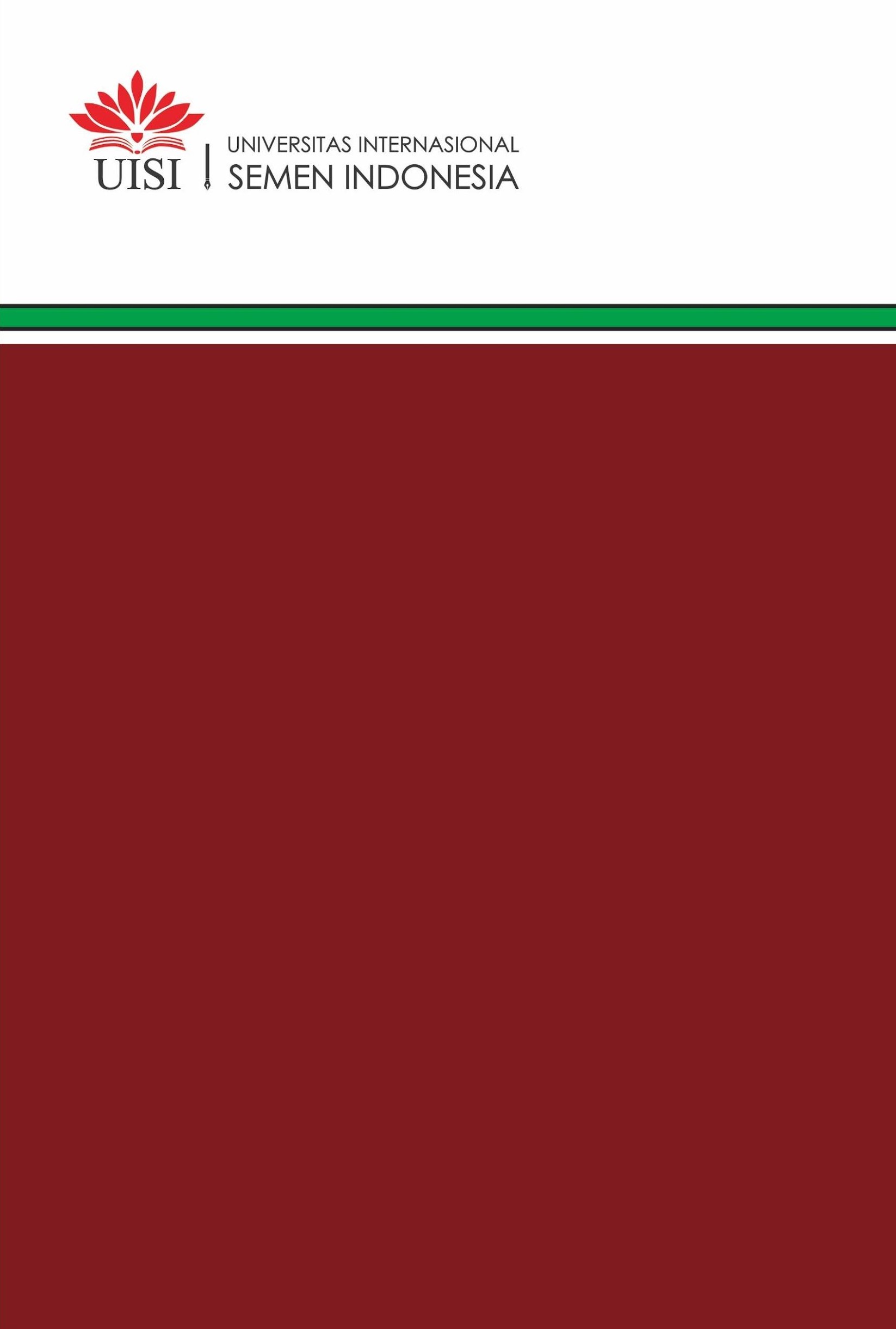 SKRIPSI – MG1SK46PENGARUH DISIPLIN KERJA DAN MOTIVASI KERJA TERHADAP PRODUKTIVITAS KERJA KARYAWAN PADA BPRS AMANAH SEJAHTERA KANTOR PUSAT GRESIKOleh:MOCH FADIL MUSOFI NIM: 1011810055DOSEN PEMBIMBINGDr. Ir. GATOT KUSTYADJI, S.E., M.Si., IPU.DEPARTEMEN MANAJEMENUNIVERSITAS INTERNASIONAL SEMEN INDONESIA TAHUN 2023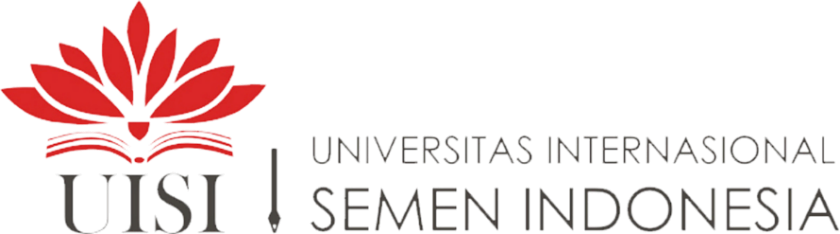 SKRIPSI – MG1SK46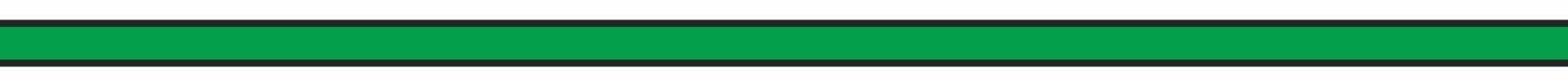 PENGARUH DISIPLIN KERJA DAN MOTIVASI KERJA TERHADAP PRODUKTIVITAS KERJA KARYAWAN PADA BPRS AMANAH SEJAHTERA KANTOR PUSAT GRESIKOleh:MOCH FADIL MUSOFI NIM: 1011810055DOSEN PEMBIMBINGDr. Ir. GATOT KUSTYADJI, S.E., M.Si., IPUDEPARTEMEN MANAJEMENUNIVERSITAS INTERNASIONAL SEMEN INDONESIA TAHUN 2023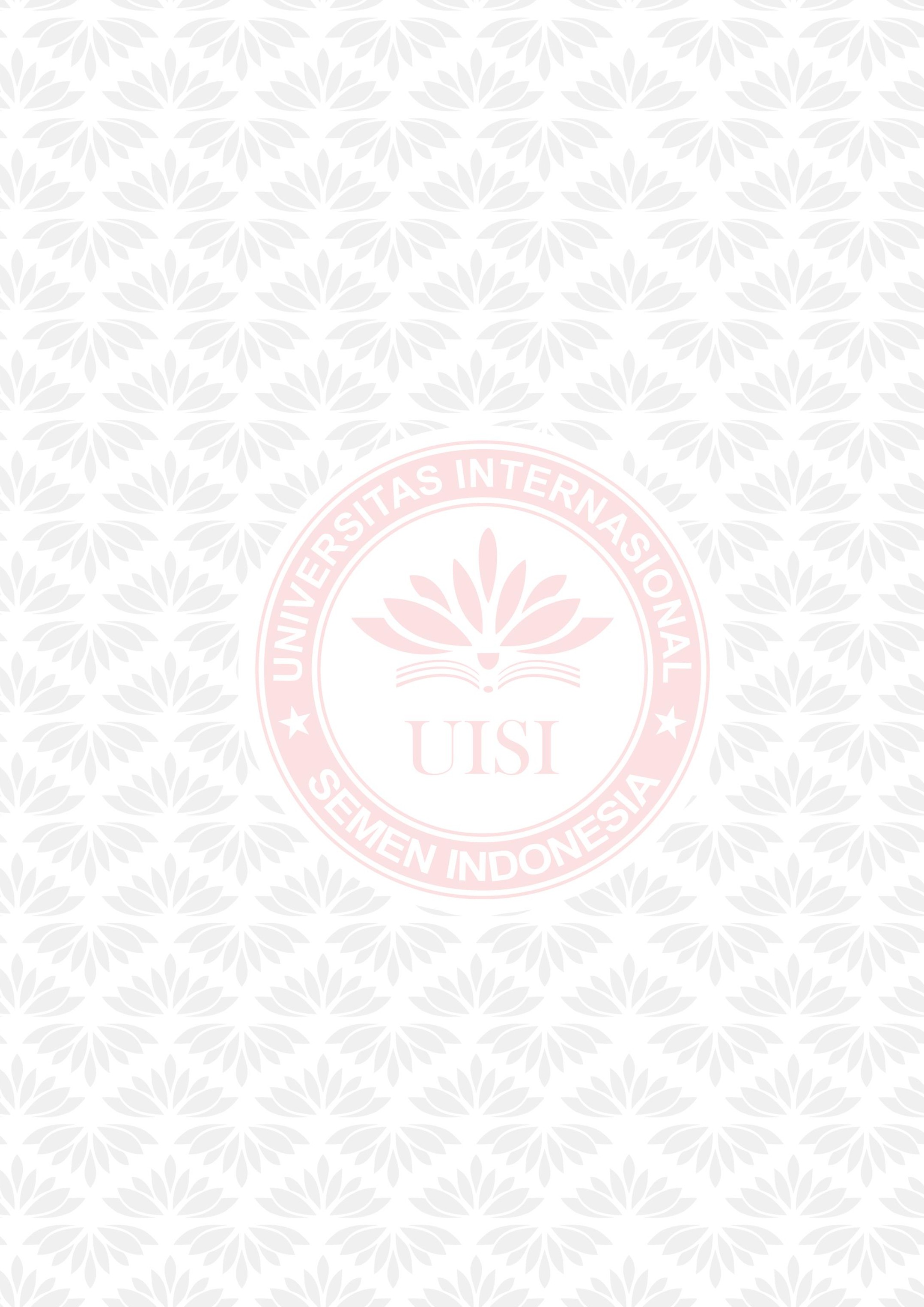 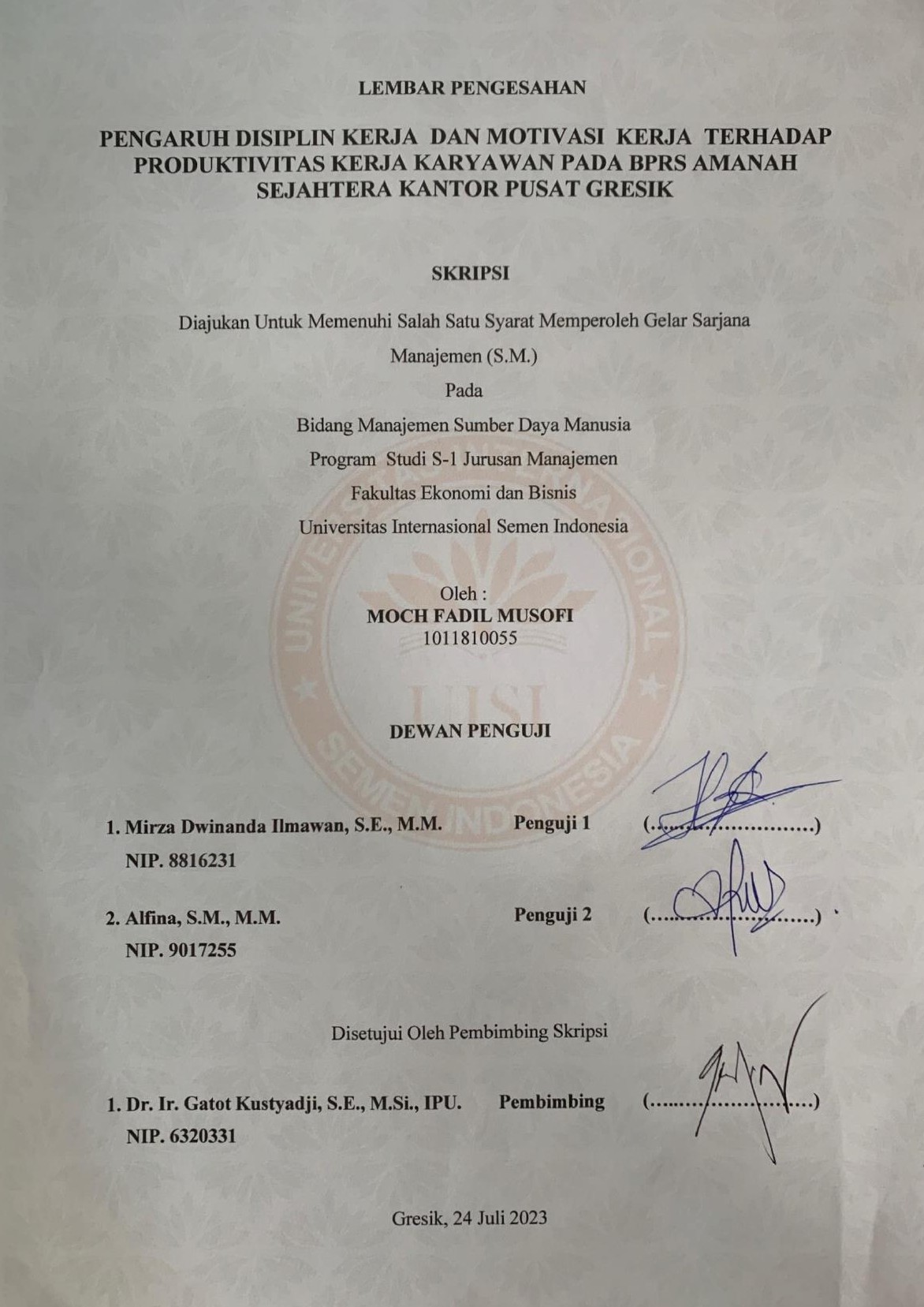 iiHALAMAN PERNYATAAN PERSETUJUAN PUBLIKASI TUGAS AKHIR UNTUK KEPENTINGAN AKADEMISSebagai sivitas akademik Universitas Internasional Semen Indonesia, saya yang bertanda tangan di bawah ini:Nama	: Moch Fadil MusofiNIM	1011810055Program Studi	: S-1 ManajemenJenis karya	: SkripsiDemi pengembangan ilmu pengetahuan, menyetujui untuk memberikan kepada Universitas Internasional Semen Indonesia Hak Bebas Royalti Noneksklusif (Non-exclusive Royalty- Free Right) atas karya ilmiah saya yang berjudul :“PENGARUH DISIPLIN KERJA DAN MOTIVASI KERJA TERHADAP PRODUKTIVITAS KERJA KARYAWAN PADA BPRS AMANAH SEJAHTERA KANTOR PUSAT GRESIK”Beserta perangkat yang ada (jika diperlukan). Dengan Hak Bebas Royalti Noneksklusif ini Universitas Internasional Semen Indonesia berhak menyimpan, mengalihmedia/formatkan, mengelola dalam bentuk pangkalan data (database), merawat, dan mempublikasikan tugas akhir saya selama tetap mencantumkan nama saya sebagai penulis/pencipta dan sebagai pemilik Hak Cipta.Demikian pernyataan ini saya buat dengan sebenarnya.Dibuat di : Gresik Pada tanggal : 24 Juli 2023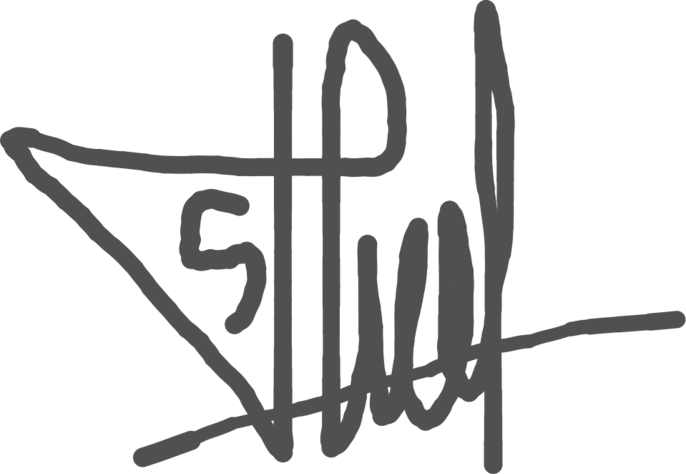 Yang menyatakan (Moch Fadil Musofi)iiiHALAMAN PERNYATAAN ORISINALITASSkripsi ini adalah hasil karya saya sendiri, dan semua sumber baik yang dikutip maupun dirujuk telah saya nyatakan dengan benar.Nama	: Moch Fadil MusofiNIM	1011810055Tanda Tangan :Tanggal	: 24 Juli 2023iv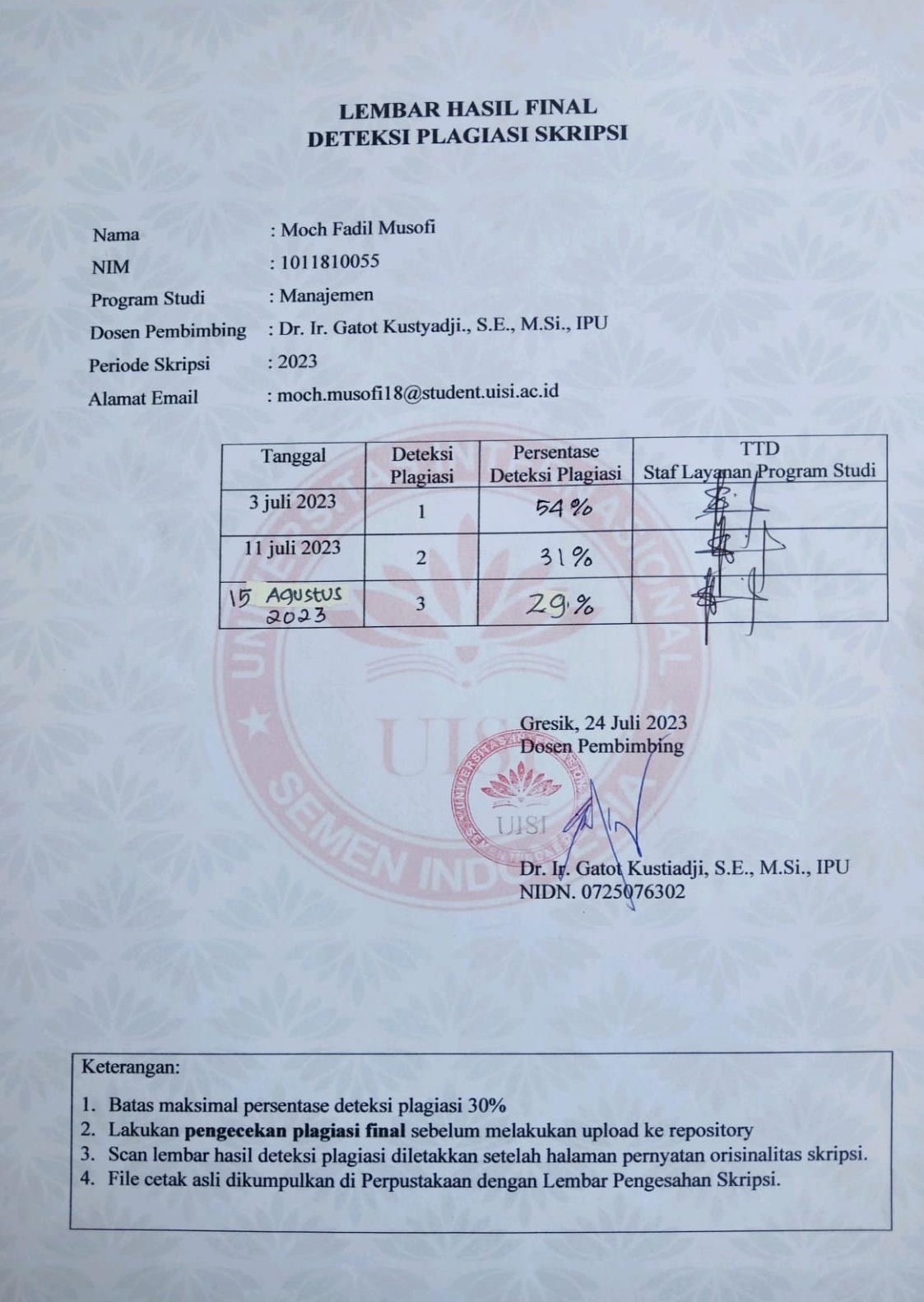 vKATA PENGANTARPuji syukur kehadirat Allah SWT yang telah melimpahkan segala rahmat dan ridho- nya, sehingga penulis dapat menyelesaikan skripsi yang berjudul “Pengaruh Disiplin Kerja dan Motivasi Kerja Terhadap Produktivitas Kerja Karyawan pada BPRS Amanah Sejahtera Kantor Pusat” dengan baik dan lancar. Sholawat dan salam senantiasa tercurahkan kepada Nabi Muhammad SAW yang telah membawa kita semua dari zaman yang gelap menuju zaman yang terang benderang. Penulisan skripsi ini dilakukan dalam rangka memenuhi salah satu syarat untuk mencapai gelar Sarjana Manajemen (S.M) Departemen Manajemen Universitas Internasional Semen Indonesia. Penulis mengucapkan terima kasih kepada segala pihak yang banyak membantu dalam proses penyusunan skripsi ini, terima kasih diucapkan kepada:Allah SWT, yang mana dengan ridho-nya penulis dapat menyelesaikan penulisan skripsi dengan lancar.Ibu Lisa Risfana Sari, S.Si., M.Si. selaku dosen wali yang telah mendampingi dan memberikan arahan yang baik kepada penulis.Bapak Dr. Ir. Gatot Kustyadji, S.E., M.Si. selaku dosen pembimbing skripsi yang telah menyediakan waktu, tenaga, dan pikiran untuk memberikan bimbingan, arahan, solusi, semangat, dan motivasi dalam mengarahkan penulis dari awal hingga akhir penulisan skripsi ini. Semoga Allah SWT membalas kebaikan bapak dan diberikan keberkahan untuk mendapatkan kebahagiaan di dunia dan akhirat.Seluruh Bapak dan Ibu dosen Universitas Internasional Semen Indonesia, khususnya Bapak dan Ibu Dosen Program Studi Manajemen yang telah memberikan ilmunya, mendidik, memotivasi, dan membawa perubahan yang baik terhadap penulis selama masa studi.Keluarga besar saya tercinta, Bapak Suprayitno, Ibu Sumarmi, Aditya Eko Prabowo, Sri Wahyuni yang telah memberikan ridho, do’a restu, dukungan, nasihat, dan motivasinya sehingga penulis dapat menyelesaikan skripsi ini dengan baik.viSerta teman-teman dekat saya yang telah memberikan ridho, dukungan, nasihat, dan motivasinya sehingga penulis dapat menyelesaikan skripsi ini dengan baik.Kepada pembimbing dan Manajer BPRS Amanah Sejahtera Kantor Pusat Gresik, yang telah membantu peneliti dalam menyelesaikan penelitian ini. Akhir kata, penulis berharap semoga Allah SWT berkenan membalas segala kebaikan semua pihak yang telah membantu. Semoga skripsi ini membawa manfaat bagi diri sendiri dan semua orang serta dapat menjadi referensi penelitian di masa yang akan datang.Gresik, 24 Juli 2023PenulisviiPENGARUH DISIPLIN KERJA DAN MOTIVASI KERJA TERHADAP PRODUKTIVITAS KERJA KARYAWAN PADA BPRS AMANAH SEJAHTERA KANTOR PUSAT GRESIKNama	: Moch Fadil MusofiNIM	1011810055Dosen Pembimbing	: Dr. Ir. Gatot Kustyadji, S.E., M.Si., IPU.ABSTRAKPenelitian ini bertujuan untuk menganalisis pengaruh disiplin kerja dan motivasi kerja terhadap produktivitas kerja karyawan di BPRS Amanah Sejahtera Kantor Pusat Gresik. Pendekatan yang digunakan dalam penelitian ini yaitu kuantitatif dengan cara perolehan data melalui kuesioner. Populasi pada penelitian ini yaitu perusahaan BPRS Amanah Sejahtera yang berjumlah 45 karyawan dengan menggunakan sample jenuh. Hasil perolehan data dilakukan pengolahan melalui software Statistical Package For The Social Sciences (SPSS) untuk membuktikan hasil penelitian. Dari hasil analisis data yang diperoleh, diketahui bahwa secara bersama - sama variabel displin kerja dan motivasi kerja berpengaruh secara bersama-sama terhadap produktivitas kerja karyawan BPR Syariah Amanah Sejahtera Kantor Pusat Gresik yang mana setiap peningkatan pada displin kerja dan motivasi kerja maka hal itu mengakibatkan produktivitas akan meningkat.Kata Kunci: Disiplin Kerja, Motivasi Kerja, Produktivitas Kerja KaryawanviiiTHE INFLUENCE OF WORK DISCIPLINE AND WORK MOTIVATION ON EMPLOYEE PRODUCTIVITY AT BPRS AMANAH SEJAHTERA GRESIK HEAD OFFICEBy	: Moch Fadil MusofiStudent Identity Number	1011810055Supervisor	: Dr. Ir. Gatot Kustyadji, S.E., M.Si., IPUABSTRACTThis study aims to analyze the effect of work discipline and motivation on employee work productivity at BPRS Amanah Sejahtera, Gresik Head Office. The approach used in this study is quantitative by means of obtaining data through questionnaires. The population in this study is BPRS Amanah Sejahtera, which consists of 45 employees using a saturated sample. The results of the data acquisition were processed through the Statistical Package For The Social Sciences (SPSS) software to prove the research results. From the results of the analysis of the data obtained, it is known that together the variables of work discipline and work motivation have a joint effect on the work productivity of BPR Syariah Amanah Sejahtera Gresik Head Office employees where every increase in work discipline and motivation work, this will increase productivity.Keywords: Work Discipline, Work Motivation, Employee Work ProductivityixDAFTAR ISIxiiiDAFTAR TABELTabel 1.1	Data Absensi Karyawan Pada BPRS Amanah Sejahtera Bulan Januari - Mei 2023	3Tabel 2.1	Penelitihan Terdahulu	12Tabel 3.1	Definisi Operasional	19Tabel 4.1	Jumlah responden berdasarkan jenis kelamin	27Tabel 4.2	Jumlah responden berdasarkan usia	27Tabel 4.3	Jumlah Responden Berdasarkan Lama Bekerja	28Tabel 4.4	Penilaian Analisis Deskriptif	29Tabel 4.5	Deskripsi variabel disiplin kerja	29Tabel 4.6	Deskrispsi Variabel Motivasi Kerja	31Tabel 4.7	Deskripsi Variabel Produktivitas	33Tabel 4.8	Hasil Uji Validitas	36Tabel 4.9	Hasil Uji Reliabilitas	37Tabel 4.10	Hasil Uji Normalitas	37Tabel 4.11	Hasil Uji Multikolinearitas	38Tabel 4.12	Hasil Uji Analisis Regresi Linier Berganda	40Tabel 4.13	Hasil Uji Simultan (Uji F)	42Tabel 4.14	Hasil Uji Koefisien Determinasi	43xivDAFTAR GAMBARGambar 2.1 Kerangka Penelitian	13Gambar 2.2 Model Penelitian	14Gambar 4.1 Logo BPRS Amanah Sejahtera	26Gambar 4.2 Grafik Scatterplot	39xvDAFTAR LAMPIRANLampiran 1 Draft kuesioner penelitian	54Lampiran 2 Hasil uji SPSS	58xviBAB 1 PENDAHULUAN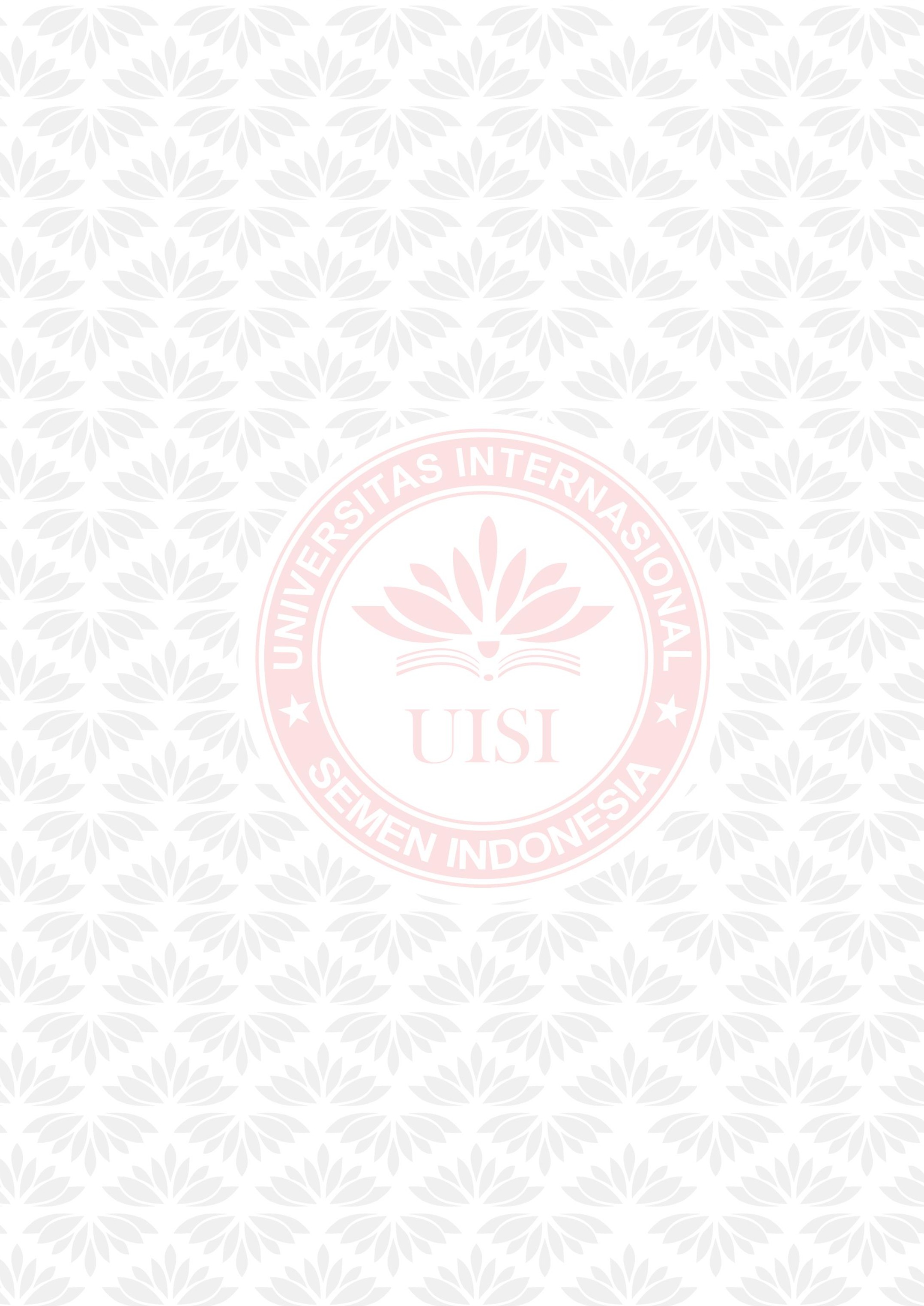 Latar BelakangEra globalisasi masih menimbulkan berbagai isu terkait sumber daya manusia, yang menjadi fokus sentral bagi perusahaan dalam menjaga produktivitas dan efisiensi kerja para pegawai. Perusahaan dihadapkan pada tantangan dalam mengelola serta mempertahankan sumber daya manusia yang memiliki kualitas unggul. Peningkatan profitabilitas perusahaan dapat terjadi ketika karyawan berkinerja optimal, yang mana hal ini juga berperan dalam menentukan keberhasilan perusahaan mencapai berbagai target yang ditentukan (Dan et. al., 2020).Bidang manajemen sumber daya manusia adalah cabang khusus yang mendalami interaksi dan peran individu dalam suatu struktur organisasi. Ini muncul akibat tanggung jawab manajemen sumber daya manusia perihal mengelola anggota tim organisasi, dalam rangka mewujudkan tujuan organisasi dan memastikan kebahagiaan karyawan. Oleh sebab itu, tugas perusahaan adalah mengatur kelompok karyawan dengan strategi menghasilkan harmoni yang ideal bagi karyawan serta kepentingan perusahaan itu sendiri. Ketika perusahaan tidak melaksanakan manajemen sumber daya manusia dengan benar, hal ini mengakibatkan kerugian finansial dan merusak reputasi perusahaan, karena terkesan perusahaan tidak bisa mengatur sumber daya manusia yang unggul serta ahli (Marianus Subianto 1, 2016).Keberhasilan suatu perusahaan tercermin dalam peningkatan produktivitas. Produktivitas kerja yang unggul menjadi kelebihan kompetitif perusahaan. Kesuksesan ini sangat bergantung pada semangat Perusahaan, serta dapat terwujud oleh adanya motivasi tinggi dan kedisiplinan kerja yang optimal dari anggota tim (Christian, 2020). Salah satu tantangan utama yang dihadapi perusahaan adalah kedisiplinan karyawan, entah secara langsung maupun tidak. Gejala ini bisa dipicu oleh tekanan kerja yang tinggi, kelelahan fisik dan mental, kekurangan semangat, serta berbagai faktor lain yang kerap dihadapi oleh karyawan, terutama yang telah lama bekerja di perusahaan. Selain itu, faktor yang memiliki pengaruh terhadap1produktivitas pegawai, misalnya adalah tingkat kedisiplinan dalam melaksanakan pekerjaan.Produktivitas kerja merujuk pada perbandingan hasil dengan faktor-faktor produksi yang digunakan. Jika karyawan termotivasi untuk meningkatkan kapabilitas mereka, ini akan mengakibatkan peningkatan produktivitas kerja. Kapabilitas ini akan membantu pencapaian tujuan perusahaan secara optimal, dan produktivitas karyawan juga dipengaruhi oleh motivasi dan kedisiplinan dalam pelaksanaan tugas-tugas mereka (Santoni & Suana, 2018). Menurut Febriyanti et. al. (2022), Produktivitas kerja merupakan perbandingan antara input dan output kinerja karyawan. Produktivitas kerja karyawan terbagi menjadi dua kategori yaitu karyawan yang tingkat produktivitas kerjanya tinggi dan karyawan yang produktivitas kerjanya rendah. Pegawai yang memiliki produktivitas kerja tinggi lebih aktif, produktif, serta kerja secara efektif dan efisien. Karyawan yang memiliki produktivitas kerja rendah menunjukkan kinerja dibawah standar dan bekerja secara pasif. Jadi, produktivitas kerja sangat penting untuk sebuah perusahaan.Tingkat kedisiplinan yang tinggi diperlukan agar karyawan dapat secara efektif mengemban tanggung jawab terhadap pekerjaan yang ditugaskan kepada mereka, serta untuk mentaati peraturan kedisiplinan yang ada di perusahaan. Peraturan yang diterapkan di perusahaan mencakup elemen-elemen seperti kehadiran yang teratur, menyelesaikan tugas-tugas dengan tepat waktu, dan ketentuan bahwa karyawan dilarang meninggalkan area kerja tanpa alasan yang sah dan sesuai dengan kebijakan perusahaan. Menurut Hasibuan (2018), kedisiplinan adalah sikap mental dan kemauan seseorang untuk mengindahkan segala aturan yang diberlakukan oleh perusahaan serta norma-norma sosial. Tingkat kedisiplinan ini mencerminkan seberapa besar seseorang menganggap serius tanggung jawabnya terhadap pekerjaan yang ditugaskan kepadanya.Motivasi kerja ialah salah satu contoh elemen yang berdampak pada tingkah laku manusia. Motivasi dikenal sebagai pendorong, ambisi, atau kebutuhan- kebutuhan yang mendorong individu memiliki semangat dan motivasi tinggi untuk merespon serta memenuhi dorongan batin mereka, yang akhirnya mendorong mereka untuk bertindak sesuai dengan cara tertentu yang mengarah pada hasil yang2maksimal. Motivasi memiliki pengaruh terhadap kinerja para pegawai yang sangat signifikan. Ini karena biasanya produktivitas para pegawai akan meningkat apabila perusahaan memberikan dukungan dalam menjalankan tugas-tugas mereka.Tabel 1.1 Data Absensi Karyawan Pada BPRS Amanah Sejahtera Bulan Januari - Mei 20233karyawan, 2. Banyak karyawan yang belum berhasil mengerjakan tugas-tugas mereka sesuai dengan tenggat yang diatur, 3. Pegawai sering meninggalkan kantor selama jam kerja dan tanpa adanya hubungan dengan tugas yang sedang mereka jalankan, 4. Masih terdapat banyak karyawan yang telat masuk kerja.Berdasarkan penelitian berikut, motivasi kerja dan disiplin kerja mempunyai dampak terhadap produktivitas kerja. Studi yang dijalankan oleh Nasem et. al. (2018), mengungkapkan motivasi kerja dan pelatihan mempengaruhi tingkat produktivitas karyawan secara positif dan signifikan. Lalu hasil dari peneliti Dan et. al. (2020), mengungkapkan adanya pengaruh signifikan disiplin kerja dan motivasi kerja terhadap produktivitas kerja. Kemudian hasil dari peneliti Kustini & Sari, (2020) juga mengungkapkan bahwa pelatihan dan disiplin kerja berkontribusi positif dan berarti terhadap tingkat produktivitas. Oleh karena itu, dapat dinyatakan bahwa kedisiplinan dan semangat kerja menjadi salah satu opsi penyelesaian untuk meningkatkan produktivitas kerja karyawan.Berlandaskan uraian latar belakang yang telah dijelaskan, penulis memiliki minat untuk menjalankan penelitian yang berjudul, “PENGARUH DISIPLIN KERJA DAN MOTIVASI KERJA TERHADAP PRODUKTIVITAS KERJA KARYAWAN PADA BPR SYARIAH AMANAH SEJAHTERA KANTOR PUSAT GRESIK”Rumusan Masalah4Tujuan PenelitianManfaat Penelitian5BAB 2 TINJAUAN PUSTAKALandasan TeoriProduktivitasProduktivitas mengacu pada hasil kerja yang mencapai efisiensi yang baik dengan memaksimalkan penggunaan sumber-sumber masukan (input) secara efektif. Pengukuran produktivitas juga melibatkan evaluasi terhadap output yang dihasilkan dan waktu yang diperlukan untuk mencapai prestasi tersebut. Apabila efesiensi dan efektifitas kerja tinggi, maka tingginya produtivitas pun akan tercapai. Namun, ketika efisiensi dan efektivitas kurang optimal, ini mengindikasikan adanya kekeliruan dalam manajemen, yang berakibat pada karyawan tidak mencapai kinerja sebagaimana yang diharapkan (Junianti et. al. 2020).Anoraga (2016:175) dalam perspektif ekonomis berpendapat bahwa, “produktivitas berkenaan dengan usaha atau kegiatan manusia untuk menghasilkan barang atau jasa yang berguna untuk pemenuhan kebutuhan hidup manusia dan masyarakat pada umumnya”. Umumnya, produktivitas kerja diuraikan sebagai kapasitas untuk mengoptimalkan pencapaian kinerja karyawan, yang dinilai melalui pemanfaatan sumber daya yang ada pada tiap individu (Damayanti & Syahrian, 2022).Schermerharn yang dikutip oleh Busro (2018), menjelaskan bahwa produktivitas merujuk pada hasil penilaian terhadap kinerja yang mempertimbangkan penggunaan sumber daya, termasuk tenaga manusia. Bukit et al. (2017) mengemukakan bahwa produktivitas kerja muncul sebagai sebab dari kualifikasi kerja yang harus dipatuhi oleh pegawai untuk mencapai hasil yang paling optimal, dan dalam pelaksanaannya, manusia memiliki peranan yang signifikan dalam produktivitas kerja (Rachman et. al. 2022).Faktor Yang Mempengaruhi ProduktivitasDalam usaha peningkatan produktivitas kerja pegawai, perusahaan perlu memerhatikan elemen-elemen yang mungkin memengaruhi efektivitas pekerjaan mereka. Adanya konsep-konsep teoritis yang berbicara tentang elemen-elemen6yang bisa memengaruhi produktivitas kerja para karyawan. Salah satu dari pandangan para ahli mengenai faktor-faktor yang memengaruhi produktivitas kerja karyawan disajikan di bawah ini.Elemen-elemen yang berpengaruh terhadap produktivitas kerja menurut Anoraga dalam Busro (2018:346-348), Rachman et. al. (2022), di antaranya:Motivasi kerja karyawanPendidikanDisiplin kerjaKeterampilanSikap etika kerjaKemampuan kerja samaGizi dan KesehatanTingkat penghasilanLingkungan kerja dan iklim kerjaKecanggihan teknologi yang digunakanFaktor – faktor produksi yang memadaiJaminan socialManajemen dan kepemimpinanKesempatan berprestasiIndikator Yang Mempengaruhi ProduktivitasMenurut Sutrisno (2017), dalam mengevaluasi produktivitas kerja karyawan, terdapat indikator-indikator yang perlu dipertimbangkan, yakni:KemampuanKemampuan dalam hal ini merupakan kapabilitas untuk menunaikan tugas- tugas. Kapabilitas seorang karyawan sangat tergantung pada keterampilan yang dikuasai dan tingkat profesionalisme menjalankan tugas. Hal ini mampu menyediakan daya yang bertujuan untuk mengatasi tanggung jawab yang diamanahkan.Meningkatkan Hasil yang DicapaiHal ini adalah bagian dari upaya meningkatkan hasil yang didapat. Hasil ialah elemen yang memberikan pengalaman positif, baik bagi pelaku tugas7maupun pihak lain sebagai penerima hasil dari pekerjaan tersebut. Karenanya, usaha dengan tujuan mengoptimalkan produktivitas kerja memiliki dampak yang relevan bagi semua pihak yang terkait dalam sebuah pekerjaan.Semangat KerjaHal ini ialah inisiatif untuk mencapai perbaikan dibandingkan sebelumnya. Indikator ini bisa diamati melalui semangat kerja dan perolehan hasil dalam satu hari, yang selanjutnya menjadi pembanding dengan prestasi pada hari sebelumnya.Pengembangan DiriKonsisten dalam upaya untuk mengembangkan kualitas kerja melalui peningkatan diri. Pengembangan diri bisa diarahkan melalui memperhatikan tantangan dan juga harapan yang muncul dalam situasi kerja. Dalam situasi yang penuh tantangan, pentingnya pengembangan diri menjadi lebih jelas. Di samping itu, harapan untuk menjadi lebih baik pun memiliki dampak yang kuat terhadap hasrat pegawai untuk meningkatkan ketrampilan mereka.MutuMutu yang dimaksud adalah konsistensi dalam usaha peningkatan kualitas yang telah tercapai sebelumnya. Kualitas ialah hasil pekerjaan yang mencerminkan standar kerja seorang karyawan. Dengan demikian, langkah untuk meningkatkan kualitas memiliki tujuan untuk menghasilkan hasil yang terbaik, yang mana akan bermanfaat besar bagi perusahaan serta diri individu tersebut.EfesiensiEfisiensi mengacu pada perbandingan antara hasil dan semua sumber daya yang dikerahkan. Masukan beserta keluaran adalah elemen-elemen produktivitas yang memiliki dampak kuat pada karyawan.Disiplin KerjaPengertian Disiplin KerjaDisiplin kerja termasuk hal yang besar terhadap semua tanggung jawab yang sudah dibagikan kepada pihak yang bersangkutan. Tingkat disiplin kerja yang positif terlihat dari rasa tanggung jawab yang signifikan dari seseorang karyawan8tersebut. Menurut Sinambela et. al. (2021), disiplin kerja didefinisikan sesuatu yang digunakan bagi pimpinan perusahaan dalam menjalin komunikasi dengan para pegawai, sebagai bentuk usaha untuk memperkuat tingkat kesadaran dan keinginan individu untuk mengikuti peraturan organisasi dan norma sosial yang ada.Sedangkan ada pendapat dari Ferawati (2017) yang mengatakan disiplin kerja merupakan sikap, perilaku, dan hal-hal yang dilakukan seseorang yang sejalan dengan ketentuan organisasi, diperlukan kesadaran individu agar tidak terjadi kelalaian, penyimpangan, atau kecerobohan pada saat melaksanakan tugas (Hadi & Irbayuni, 2021).Dapat disarikan dari pandangan di atas adalah bahwa disiplin kerja berkaitan dengan individu yang bertanggung jawab atas apa yang diamanahkan oleh atasan, serta sikap dan tingkah laku tidak melanggar peraturan.Indikator Disiplin KerjaIndikator disiplin kerja Rivai Wahid et. al. (2019), di antaranya yaitu:KehadiranAspek ini menjadi dasar penting dalam mengevaluasi tingkat kedisiplinan, dan karyawan dengan tingkat disiplin kerja yang rendah biasanya menghadapi kendala.Ketaatan pada peraturan kerjaPegawai yang patuh pada peraturan kerja tidak mungkin mengabaikan langkah-langkah kerja dan menjalankan panduan serta aturan yang telah diamanahkan.Ketaatan pada standar kerjaAspek ini bisa diperhatikan melalui rasa tanggung jawab yang besar dari karyawan dalam menjalankan tugas yang telah diberikan perusahaan.Tingkat kewaspadaan tinggiPegawai dengan tingkat kewaspadaan tinggi cenderung berjaga-jaga, mengambil langkah dengan cermat, dan menunjukkan ketelitian yang tinggi dalam menjalankan tugas, serta berusaha untuk menggunakan sumber daya secara efektif dan efisien.9Motivasi KerjaPengertian Motivasi KerjaMotivasi kerja memegang peranan penting dalam mempengaruhi produktivitas, namun terjadi inkonsistensi antara harapan dan realitas yang dirasakan oleh karyawan dapat mengurangi motivasi mereka untuk bekerja. Kondisi ini terutama terjadi ketika gaji yang mereka terima jauh lebih rendah dari standar upah minimum regional (UMR). Di samping itu, mereka berkeinginan untuk bekerja dalam lingkungan yang nyaman dan aman (Christian, 2020).Sedarmayanti (2017:154) berpendapat bahwa motivasi kerja yakni tahap yang berkenaan dengan kekuatan, arah, dan keuletan individu dalam upaya mencapai tujuan suatu organisasi (Damayanti & Syahrian, 2022). Menurut pandangan yang disampaikan oleh Liang Gie dalam Damayanti (2016), motivasi diartikan sebagai tanggung jawab manajer perihal menginspirasi, memberi semangat, serta mendorong individu lain, khususnya para pegawai, dengan tujuan mendorong mereka untuk mengambil tindakan-tindakan tertentu.Dapat disimpulkan dari di atas bahwa setiap karyawan memiliki motivasi tinggi karna adanya gaji tinggi bisa menghasilkan produktivitas kerja yang baik dan adanya motivasi manajer bisa memberikan inspirasi dan semangat untuk bisa menyelesaikan tugas yang diberikan dan juga bisa menghasilkan produktivitas yang tinggi.Indikator Motivasi KerjaSesuai dengan pandangan Sastrohadiwiryo (2013:119), sikap mental dan keadaan psikologis yang melekat pada manusia adalah hal yang berpengaruh dalam memberikan dorongan, mengarahkan perilaku, dan memotivasi tindakan untuk mencapai kebutuhan dan kepuasan tanpa mengganggu keseimbangan. Oleh karena itu, indikator-indikator pengukur motivasi kerja karyawan diuraikan menjadi:Kinerja (Achievement)Penghargaan (Recognition)Tantangan (Challenge)Tanggung Jawab (Responsibility)Pengembangan (Development)10Keterlibatan (Involvement)Kesempatan (OpportunityPenelitian TerdahuluNasem et. al. (2018) Meneliti tentang adanya dampak pelatihan dan motivasi terhadap efektivitas kinerja staf pendidikan STIT Rakeyan Santang Karawang. Populasi pada penelitian ini yaitu seluruh staff kependidikan STIT Rakeyan Santang Karawang. Sampel dalam studi ini diambil dari total sampling. Hasil dari penelitian ini menggambarkan pengaruh positif pelatihan terhadap efektivitas kerja tenaga kependidikan, sedangkan motivasi tidak memiliki pengaruh terhadap produktivitas pada tenaga kependidikan STIT Rakeyan Santang Karawang.Dan et. al. (2020) meneliti tentang produktivitas kerja karyawan dilihat dari motivasi, disiplin, dan lingkungan kerja pada PT. Iskandar Indah Printing. populasi pada studi ini yaitu berjumlah 975 karyawan. Peneliti mengambil sampel melalui rumus slovin. Jumlah sampel yang di ambil ialah 100 responden. Hasil dari studi ini variabel motivasi, disiplin kerja, lingkungan kerja berdampak positif secara simultan dan signifikan terhadap produktivitas kerja pegawai.Kustini & Sari, (2020) meneliti tentang dampak pelatihan dan disiplin kerja terkait produktivitas kerja pegawai PT. Bumen Redja Abadi-BSD. Populasi pada studi ini berjumlah 80 orang. Pengambilan sampel dalam studi ini menggunakan teknik sampling jenuh. Hasil dari penelitian ini, pelatihan dan disiplin kerja mempunyai pengaruh positif dan signifikan terhadap produktivitas kerja karyawa.Putu (2019) meneliti tentang dampak motivasi kerja terkait kinerja efisiensi para pegawai di Perusahaan Teh Bunga Teratai, Desa Petemon, Kecamatan Serrit. Populasi pada studi ini yakni berjumlah 30 orang. Dalam studi ini, sampel diambil dengan cara metode kuisoner. Hasil dari studi ini motivasi kerja memiliki pengaruh positif dan signifikan terhadap produktivitas kerja pegawai.11Tabel 2.1 Penelitihan Terdahulu12Kerangka Pemikiran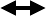 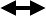 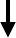 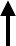 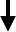 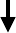 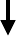 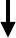 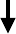 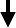 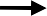 Gambar 2.1 Kerangka Penelitian13Dalam Gambar 2.1 yang telah disajikan, terdapat penyampaian mengenai dasar yang mendukung penelitian ini berdasarkan fenomena yang terjadi, didukung oleh studi literatur yang relevan, serta landasan teori yang membentuk dasar bagi perumusan masalah dan tujuan penelitian. Setelah tahap tersebut, terbentuklah konsep studi yang mengilustrasikan pengaruh variabel independen terhadap variabel dependen, yakni disiplin kerja (X1) motivasi kerja (X2) terhadap variabel dependen yaitu produktivitas karyawan (Y). Kerangka konsep penelitian ini memiliki tujuan mengetahui gambaran hubungan antar variabel yang diteliti. Ilustrasi lebih jelas mengenai konsep penelitian dijabarkan:Gambar 2.2 Model PenelitianHipotesis PenelitianMengacu pada dasar teori dan struktur pemikiran di subban sebelumnya, hipotesis yang dinyatakan ialah:Disiplin Kerja (X1) Terhadap Produktivitas Karyawan (Y)Berdasarkan studi yang dijalankan oleh Dan et. al. (2020) mendapatkan hasil bahwa disiplin kerja mempengaruhi produktivitas pegawai secara signifikan dan positif, selaras dengan penelitian oleh (Kustini & Sari, 2020) yang menunjukkan adanya pengaruh signifikan yang positif terhadap produktivitas pegawai.Hipotesis yang dirancang adalah :H1.0: Disiplin Kerja tidak berpengaruh terhadap Produktivitas karyawanH1.1: Disiplin Kerja berpengaruh terhadap Produktivitas karyawanMotivasi Kerja (X2) Terhadap Produktivitas Karyawan (Y)Hasil studi Dan et. al. (2020) dan Putu (2019) mengindikasikan motivasi kerja mempunyai pengaruh singnifikan positif terhadap produktivitas karyawan.14Sedangkan berbeda hasil dengan studi yang dijalankan oleh (Nasem et. al. 2018), yang mengindikasikan tidak adanya pengaruh terhadap produktivitas karyawan.Hipotesis yang dirancang adalah :H2.0: Motivasi Kerja tidak berpengaruh terhadap Produktivitas karyawanH2.1: Motivasi Kerja berpengaruh terhadap Produktivitas karyawanDisiplin Kerja (X1) dan Motivasi Kerja (X2) terhadap produktivitas karyawan (Y)Dalam studi yang dijalankan oleh Nasem et. al. (2018), tujuan studi ini adalah menjawab pertanyaan yang diformulasikan dalam perumusan masalah. Perumusan masalah tersebut mencakup tiga aspek, yaitu pengaruh pelatihan secara parsial terhadap produktivitas kerja staf pendidikan di STIT Rakeyan Santang Karawang, dampak motivasi secara parsial terhadap produktivitas kerja staf pendidikan dan pengaruh bersama-sama dari pelatihan dan motivasi terhadap produktivitas kerja staf pendidikan di STIT Rakeyan Santang Karawang. Metode pengambilan sampel yang digunakan dalam studi ini ialah total sampling.Hipotesis yang dirancang adalah:H3.0: Disiplin Kerja dan Motivasi Kerja tidak berpengaruh terhadap Produktivitas karyawanH3.1: Disiplin Kerja dan Motivasi Kerja berpengaruh terhadap Produktivitas karyawan15BAB 3 METODOLOGI PENELITIANMetode PenelitianPenelitian ini menganalisis tentang dampak disiplin kerja dan motivasi kerja terhadap produktivitas pegawai dengan menggunkan jenis penelitian kuantitatif. Sesuai dengan pandangan Sugiyono (2016), penelitian kuantitatif merujuk pada metode penelitian yang bergantung dengan prinsip filsafat positivisme. Pendekatan ini diterapkan dengan tujuan menginvestigasi fenomena dalam populasi dan sampel yang spesifik. Teknik pengumpulan data dilakukan melalui instrumen penelitian, kemudian hasilnya dianalisis secara kuantitatif/statistik. Tujuan utamanya adalah menguji hipotesis yang dirumuskan.Penelitian ini digolongkan pada penelitian kausal, karena mempunyai variabel independen (variabel yang mempengaruhi) dan variabel dependen (variabel yang dipengaruhi). Sugiyono (2016) berargumen bahwa penelitian kausal yakni jenis penelitian yang berfokus pada analisis hubungan sebab-akibat antara dua atau lebih variabel dengan variabel lainnya. Fokus utama studi ini ialah untuk mengukur dampak dari disiplin kerja dan motivasi kerja terkait tingkat produktivitas.Lokasi PenelitianStudi ini melibatkan partisipasi karyawan yang bekerja di BPRS Amanah Sejahtera Kantor Pusat Gresik Provinsi Jawa Timur sebagai responden. Rentang waktu studi ini adalah bulan Mei-Juni tahun 2023.Populasi Dan SapelPopulasiMenurut Sugiyono (2016), populasi merujuk pada kumpulan obyek atau subyek dengan keunggulan dan ciri khusus yang ditentukan oleh peneliti dengan tujuan diinvestigasi dan lalu ditarik kesimpulan dari hasilnya. Dalam konteks ini, populasi terdiri dari total karyawan yang bekerja di BPRS Amanah Sejahtera Kantor Pusat Gresik. yang berjumlah 45 karyawan.16SampelSugiyono (2017) berpendapat bahwa sampling jenuh ialah pendekatan pengambilan sampel yang melibatkan seluruh individu dalam populasi. Metode ini diterapkan ketika populasi yang ada sangat terbatas, seringkali kurang dari 30 orang.Sugiyono (2017) menggambarkan sampel sebagai representasi beberapa dari jumlah keseluruhan dan karakteristik populasi. Peneliti menerapkan teknik non- probability sampling yang dilakukan dengan cara menerapkan pendekatan sampling jenuh. Teknik non-probability sampling mengacu pada metode pengambilan sampel yang tidak memberikan peluang yang seragam bagi semua anggota populasi. Pendekatan sampling jenuh adalah metode di mana seluruh anggota populasi diikutsertakan sebagai sampel, biasanya diterapkan ketika jumlah populasi sangat terbatas, umumnya kurang dari 30 orang.Data PenelitianJenis dan Sumber DataDalam pelaksanaan penelitian ini, digunakan data primer. Data primer adalah data yang didapat secara langsung melalui partisipasi para responden (Sugiyono, 2016). Sekaran (2011) menjelaskan bahwa data primer dapat diperoleh dari partisipasi individu, kelompok, atau bahkan melalui internet jika kuesioner disebarkan secara daring. Data primer dalam penelitian ini dikumpulkan melalui kuesioner yang disebarkan kepada responden. Kuesioner dianggap sebagai teknik yang efektif dalam mengumpulkan data apabila peneliti memiliki pemahaman yang memadai mengenai variabel yang akan diukur dan ekspektasi dari respons responden (Sugiyono 2016). Kuesioner yang dijawab oleh responden mencakup informasi identitas serta tanggapan terhadap pertanyaan penelitian. Responden dalam studi ini adalah BPRS Amanah Sejahtera Kantor Pusat Gresik.Teknik Pengumpulan DataData yang diambil sebagai landasan penelitian diperoleh melalui penerapan metode kuesioner, yakni pendekatan di mana responden dikehendaki untuk merespons serangkaian pertanyaan atau pernyataan yang telah disusun (Sugiyono172016). Daftar pertanyaan dalam kuesioner yang diajukan berhubungan dengan dampak disiplin kerja dan semangat kerja pada produktivitas karyawan.Skala Likert menjadi instrumen pengukuran dalam penelitian ini. Skala ini berfungsi untuk memberikan nilai berdasarkan sudut pandang, argumen, dan interpretasi individu atau grup terkait isu sosial (Sugiyono, 2016). Responden dalam skala Likert dimohon mengekspresikan seberapa jauh mereka menyetujui atau tidak menyetujui pernyataan dalam kuesioner yang berjumlah 5 pernyataan:1. = Sangat Tidak Setuju (STS)2. = Tidak Setuju (TS)3. = Netral (Ragu-ragu) (N)4. = Setuju (S)5. = Sangat Setuju (SS)Dalam konteks penelitian yang menitikberatkan pada respon responden dan obyek penelitian, skala Likert adalah pilihan yang efisien. Dengan menggunakan skala ini, peneliti dapat dengan mudah mengamati serta menganalisis respon yang diberikan oleh tiap responden.Variabel PenelitianSugiyono (2017) menjabarkan variabel penelitian sebagai hal-hal yang memiliki bentuk tertentu yang ditentukan oleh peneliti dengan tujuan diselidiki guna mendapatkan informasi yang dapat dianalisis untuk menghasilkan kesimpulan. Fokus kerangka penelitian ini ialah dampak lingkungan dan disiplin kerja terhadap kinerja pegawai. Variabel-variabel yang dianalisis dalam studi ini ialah:Variabel Independen (X)Menurut Sugiyono (2017), variabel independen (bebas) yakni yang memiliki peran dalam mengubah atau memberikan pengaruh pada variabel dependen (terikat). Dalam kerangka studi ini, variabel independen mencakup disiplin kerja (X1) dan motivasi kerja (X2).18Variabel Dependen (Y)Menurut Sugiyono (2017), variabel dependen (terikat) yakni variabel yang mendapatkan pengaruh atau hasil dari adanya variabel independen (bebas). Dalam konteks studi ini, variabel dependen yang menjadi fokus ialah produktivitas karyawan (Y).Definisi Operasional VariabelDefinisi operasional variabel bertujuan dalam rangka memudahkan pemahaman terhadap konsep-konsep yang digunakan dalam penelitian ini, definisi operasional didefinisikan sebagai berikut :Tabel 3.1 Definisi Operasional1920Uji InstrumenUji ValiditasGhozali (2018) menjelaskan bahwa kuisioner dianggap valid apabila pernyataan dalam kuesioner dapat secara efektif mengekspresikan informasi sehingga hasil penelitian bisa diukur dengan akurat. Dalam penelitian ini, uji validitas dijalankan dengan metode Pearson Correlation, di mana peneliti mengkorelasikan skor dari tiap pertanyaan dengan total nilai variabel, melibatkan tingkat signifikansi sebesar 5%. Indeks yang digunakan untuk menilai validitas atau keabsahan dari setiap pernyataan dalam kuesioner adalah hasil dari uji signifikansi yang ditentukan melalui perbandingan nilai r hitung dan r tabel. Apabila r hitung > r tabel dan nilai mengindikasikan sifat positif, maka dapat dikatakan indeks tersebut bernilai positif (Ghozali 2018).Uji ReliabilitasKeabsahan reliabilitas dapat diverifikasi melalui uji stabilitas dan konsistensi dalam penelitian ini. Penaksiran reliabilitas mengindikasikan sejauh mana suatu penaksiran bebas dari kesalahan atau bias. Koefisien Alpha Cronbach adalah ukuran keandalan yang menggambarkan sejauh mana item-item dalam kumpulan tertentu berkorelasi satu sama lain secara positif. Alpha Cronbach diterka berdasarkan rata-rata interkorelasi antara item-item yang menimbang ide tersebut (Uma Sekaran, 2017: 35).Ghozali (2018) menyatakan reliabilitas ialah ukuran yang digunakan dengan tujuan mengevaluasi sejauh mana kuesioner mencerminkan variabel atau konstruk21yang diukur. Kuesioner dinilai reliabel atau bisa diandalkan apabila respon individu terkait pernyataan-pernyataan dalam kuesioner dilihat konsisten atau stabil. Ghozali (2018) menyatakan bahwa koefisien Alpha Cronbach dapat disambut apabila nilainya > 0,6. Semakin mendekati 1 nilai koefisien Alpha Cronbach, semakin tinggi keandalan konsistensi internal dari kuesioner tersebut.Metode Analisis DataMetode analisis regresi linier berganda dilakukan dalam studi ini, serta uji signifikansi parsila (uji t), uji simultan (uji f), dan uji koefisien determinasi dengan tujuan menguji hipotesis. Uji yang digunakan untuk menganalisis data meliputiAnalisis Data DeskriptifSugiyono (2016) mengartikan statistik deskriptif sebagai metode statistik yang bertujuan untuk menganalisis data dengan cara memberikan gambaran atau penjabaran terhadap data yang telah terkumpul sebagaimana kenyataannya, tanpa tujuan untuk menyimpulkan hasil yang berlaku secara umum atau terhadap populasi keseluruhan dari sampel yang diambil. Dalam penggunaan statistik deskriptif, tujuan utamanya yakni untuk memberikan penjelasan yang lebih terperinci mengenai sifat-sifat data yang ada dalam sampel tersebut.Pengujian Asumsi KlasikSeiring dengan metode analisis linear berganda yang diterapkan dalam penelitian ini, prasyarat yang harus dipenuhi dalam analisis regresi linear mengikuti pandangan Ghozali (2011) adalah uji asumsi klasik. Dalam konteks studi ini, asumsi klasik yang diuji dalam mencakup uji normalitas data, uji multikolinearitas, dan uji heteroskedastisitas.NormalitasGhozali (2018) menjelaskan bahwa tujuan dari uji normalitas data adalah mengevaluasi apakah data yang digunakan dalam kerangka model regresi, terutama variabel residual, mengikuti distribusi normal atau sebaliknya. Kualitas suatu model regresi dianggap baik jika distribusinya normal. Dalam mengidentifikasi apakah residual mengikuti distribusi normal atau sebaliknya, terdapat dua pendekatan, di antaranya analisis grafik dan uji statistik. Uji analisis grafik dilakukan melalui perbandingan distribusi kumulatif dari data yang ada dan22distribusi menggunakan normal probability plot. Distribusi dianggap normal jika data tersebar di sekitar atau mendekati garis diagonal pada plot tersebut. Selain itu, pemeriksaan distribusi normal data juga dapat dijalankan melalui penerapan uji statistik, seperti uji Kolmogorov-Smirnov (uji K-S). Uji K-S melibatkan pembentukan hipotesis:H0 : Data Residual berdistribusi normalHa : Data residual berdistribusi tidak normal.Apabila nilai signifikansi Kolmogorov-Smirnov (KS) Sig > 0,05, ini mengindikasikan data dapat dianggap berdistribusi normal. Begitu pun sebaliknya, apabila nilai signifikansi Kolmogorov-Smirnov (KS) Sig < 0,05, ini menjelaskan bahwa data tidak mengikuti distribusi normal.Uji MultikolinearitasUji Normalitas digunakan dengan tujuan mengevaluasi normal atau tidaknya distribusi nilai residual yang berasal dari model regresi variabel dependen dan independen. Langkah tersebut diperlukan sebab analisis statistik parametrik memerlukan dugaan bahwa data harus mengikuti distribusi normal. Uji Kolmogorov-Smirnov diterapkan dalam penelitian ini untuk mengukur normalitas data, di mana apabila nilai signifikansi (Sig) lebih besar dari 0,05, maka data dianggap berdistribusi normal sesuai dengan asumsi.Uji HeteroskedastisitasUji keadaan ini berfokus pada apakah model regresi mengalami variasi yang tidak konstan dalam nilai-nilai residual di antara observasi satu dengan lainnya. Sedangkan model regresi yang dianggap baik ialah ketika menunjukkan ketidakhomogenan varians dalam residual antar pengamatan (Ghozali, 2011). Penelitian ini menggunakan uji Glejser Heteroskedastisitas. Hipotesis diformulasikan berdasarkan syarat pengambilan keputusan di bawah ini:H0: Tidak ada heteroskedastisitas (Nilai probabilitas > 0.05, H0 diterima) H1: Terdapat heteroskedastisitas (Nilai probabilitas < 0.05, H0 ditolak)23Uji HipotesisUji hipotesis dilaksanakan dengan tujuan menilai ada atau tidaknya hubungan yang signifikan antara variabel independen (disiplin kerja dan motivasi kerja) dan variabel dependen (produktivitas karyawan).Analisis Regresi Linier BergandaMetode analisis yang dipakai studi ini yakni regresi linier berganda. Hal ini berguna terkait pengukuran seberapa besar dampak variabel independen seperti disiplin kerja dan motivasi kerja terhadap variabel dependen, yaitu produktivitas karyawan. Dalam menguji hipotesis, analisis regresi linier diformulasikan seperti di bawah ini:𝑌 = 𝛼 + 𝑏1 𝑋1 + 𝑏2 𝑋2 + 𝑒Keterangan:Y = produktivitas karyawanα = Konstantab1, b2, = Koefisien Regresi X1 = Disiplin kerjaX2 = Motivasi kerja e = ErorUji Kofisien DeterminasiMenurut Ghazali (2018),147), koefisien determinasi (R2) memiliki tujuan untuk menakar seberapa jauh model mampu menjabarkan variasi yang terdapat pada variabel terikat. Rentang nilai R2 berada antara 0 hingga 1. Ketika nilai R2 rendah, informasi ini menandakan bahwa model memiliki keterbatasan dalam mengartikan variasi dalam variabel yang terikat. Namun, ketika nilai mendekati 1, ini menunjukkan bahwa model berhasil menggambarkan sebagian besar variasi yang ada dalam variabel terikat.Uji Simultan (Uji F)Uji F dibutuhkan untuk menguji apakah ada pengaruh yang signifikan dari sekumpulan variable bebas (independen) yang berkaitan dengan variabel terikat (dependen). Kualifikasi pengujian hipotesis dalam uji F diformulasikan di bawah ini:24Apabila F signifikan < 0,05, maka H0 ditolak dan H1 diterimaApabila F signifikan > 0,05, maka H0 diterima dan H1 ditolakUji Parsial (Uji T)Uji T ialah uji hipotesis yang secara inti mengindikasikan sejauh mana satu variabel independen berpengaruh secara individual sehubungan dengan penggambaran variasi variabel dependen (Ghozali, 2018),148). Kualifikasi uji hipotesis dalam uji T diformulasikan di bawah ini:Apabila T signifikan < 0,05, maka H0 ditolak dan H1 diterimaApabila T signifikan > 0,05, maka H0 diterima dan H1 ditolak25BAB 4HASIL DAN PEMBAHASANGambaran Umum Perusahaan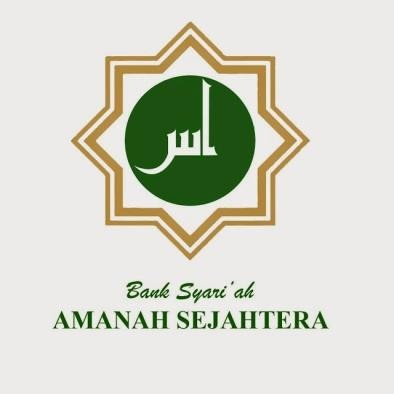 Gambar 4.1 Logo BPRS Amanah SejahteraBPRS amanah sejahtera kantor pusat bergerak di bidang perbankan yang memberikan pelayanan pengelolaan simpanan maupun pembiayaan bagi pengusaha kecil maupun menengah yang ada di dalam Jawa Timur. BPRS Amanah Sejahtera merupakan lembaga keuangan syariah yang berfokus pada pembiayaan kepada masyarakat, mengikuti prinsip-prinsip Islam, dan melakukan pengumpulan dana dalam bentuk deposito berjangka dan tabungan. Selain itu, mereka juga memberikan layanan pembiayaan kepada pelaku usaha skala kecil dan menengah. BPRS Amanah Sejahtera memiliki komitmen untuk melaksanakan misi sosial, yang mencakup beberapa kegiatan seperti memberikan beasiswa yang didanai melalui zakat, infaq, dan shadaqah, mengadakan penyembelihan hewan qurban saat Idul Adha, menyediakan beasiswa bagi pelajar miskin dan berprestasi, pun melakukan kegiatan yang memiliki misi agama dan sosial. BPRS Amanah Sejahtera mulai menjalankan operasi pada 2 Januari 1996. Ia berada di Jalan Raya Cerme Kidul 148, Kecamatan Cerme, Kabupaten Gresik. Diresmikan oleh Menteri Keuangan Republik Indonesia, Bapak Drs. H. Mar’ie Muhammad, pada tanggal 13 Juli 1996 jam 10.00 WIB, berlokasi di ruang Grahadi, gedung negara, Jl. Pemuda 7 Surabaya. Perkembangan yang positif BPR Syariah Amanah Sejahtera dapat diatribusikan kepada dukungan dan kerjasama yang kuat dengan masyarakat. Demi lebih mendekatkan diri kepada nasabah, kantor pusat BPRS Amanah Sejahtera telah memutuskan untuk pindah dari Jalan Raya Cerme Kidul ke Jalan Kalimantan.26Karakteristik RespondenPenelitian ini melibatkan keseluruhan responden sebanyak 45 karyawan BPRS Amanah Sejahtera Kantor Pusat Gresik. Berikut merupakan gambaran karakteristik responden yang berdasarkan jenis kelamin, kelompok usia dan berapa lama bekerja.Karakteristik Responden Berdasarkan Jenis KelaminTabel 4.1 Jumlah responden berdasarkan jenis kelaminSumber: Data Diolah Oleh Peneliti (2023)Berdasarkan analisis pada Tabel 4.1, dalam penelitian ini, dari 45 responden yang diselidiki menunjukkan bahwa mayoritas dari mereka adalah karyawan BPR Syariah Amanah Sejahtera Kantor Pusat Gresik berjenis kelamin perempuan 66.7% atau sejumlah 30 responden. Sedangkan 33.3% lainnya atau 15 responden merupakan karyawan BPR Syariah Amanah Sejahtera Kantor Pusat Gresik berjenis kelamin laki-laki. Oleh karena itu pekerjaan ini karyawan dituntut untuk memiliki kecakapan komunikasi dan teliti agar dapat berhubungan baik dengan para nasabah. Beberapa karyawan juga menyebutkan alasan mengapa dalam bidang teller, terdapat mayoritas karyawan yang merupakan perempuan dari pada laki-laki karena pekerjaan ini para nasabah lebih nyaman bertemu dengan teller perempuan cantik. Oleh karena itu karyawan laki-laki di bidang ini cenderung sedikit.Karakteristik Responden Berdasarkan Kelompok UsiaTabel 4.2 Jumlah responden berdasarkan usiaSumber: Data Diolah Oleh Peneliti (2023)27Berdasarkan analisis pada Tabel 4.2, dari 45 responden, hasil yang didapat mengindikasikan mayoritas responden yaitu karyawan dengan kelompok usia 23- 25 tahun atau sebesar 55.6%, sedangkan usia 26-28 tahun sebesar 33.3% atau 15 responden, usia 29-30 tahun sebesar 6.7% atau sebanyak 3 responden dan sisanya berusia 18-22 tahun sebesar 4.4% atau sebanyak 2 responden. Dapat disimpulkan bahwa rata-rata karyawan BPR Syariah Amanah Sejahtera Kantor Pusat Gresik berusia paling banyak 23-25 tahun, yang dimana data diperoleh sebanyak 55.6% atau 25 responden. Sebagian besar responden berada dalam usia produktif, yang ditandai dengan semangat kerja yang tinggi, energi fisik yang kuat, kreativitas yang berkembang, serta kemampuan pemahaman yang baik. Usia muda karyawan ini juga memberikan peluang bagi perusahaan untuk memberikan arahan dan motivasi yang efisien demi pencapaian tujuan organisasi.Karakteristik Responden Berdasarkan Lama BekerjaTabel 4.3 Jumlah Responden Berdasarkan Lama BekerjaSumber: Data Diolah Oleh Peneliti (2023)Berdasarkan analisis Tabel 4.3, dari 45 responden, didapat indikasi mayoritas responden karyawan BPR Syariah Amanah Sejahtera Kantor Pusat Gresik lama bekerja 1-5 tahun sebesar 46.7% atau 21 responden, sedangkan karyawan yang bekerja 6-10 tahun sebesar 42.2% atau 19 responden, karyawan yang bekerja lebih dari 10 tahun sebesar 4.4% atau 2 responden dan sisanya 3 responden atau sebesar 6.7% karyawan yang bekerja kurang dari 1 tahun. Dapat disimpulkan bahwa rata- rata lama bekerja karyawan BPR Syariah Amanah Sejahtera Kantor Pusat Gresik kebanyakan antara 1-5 tahun, yang dimana data diperoleh sebanyak 46.7% atau 21 responden. Karyawan yang sudah bekerja dalam jangka 1-5 tahun biasanya telah melewati periode adaptasi awal serta memperoleh pengetahuan dan pengalaman yang perlu di perdalam. Dan bekerja 1-5 tahun umumnya memiliki kesempatan untuk berkembang, mereke bisa naik pangkat dan dapat peningkatan gaji.28Analisis Deskripsi Variabel PenelitianPada studi ini, data deskriptif dari setiap variabel penelitian dibahas, termasuk variabel independent, di antaranya Disiplin Kerja (X1), Motivasi Kerja (X2), dan variabel dependen yakni Produktivitas (Y). Analisis distribusi kuesioner dijalankan dengan mengelompokkan rata-rata (mean) dari tanggapan responden pada tiap indeks pernyataan yang diajukan. Untuk menilai tingkat tinggi atau rendah dari setiap variabel, terdapat 5 kategori yang nilai tertingginya adalah 5 dan nilai terendah yaitu 1. Di bawah ini adalah interval nilai yang digunakan dalam analisis.Tabel 4.4 Penilaian Analisis DeskriptifSumber : Sudjana (2011:47)Variabel Displin Kerja (X1)Dalam studi ini, variabel Disiplin Kerja ditakar dengan 8 pernyataan yang diberikan kepada responden. Setiap pernyataan memiliki 5 pilihan jawaban yang mencakup skala “Sangat Tidak Setuju (STS)” sampai dengan “Sangat Setuju (SS)”, dengan penilaian skor dari 1 hingga 5. Di bawah ini ialah hasil tanggapan responden terhadap variabel Disiplin Kerja:Tabel 4.5 Deskripsi variabel disiplin kerja29Berdasarkan data yang tertera dalam tabel, disimpulkan dalam perhitungan deskripsi variabel Disiplin Kerja, nilai rata-rata (mean) dari total jawaban responden pada masing-masing pernyataan adalah 4.02. Nilai ini dapat diklasifikasikan ke dalam nilai yang tinggi. Lebih lanjut, nilai rata-rata (mean) tertinggi ditemukan pada pernyataan yang berkaitan dengan “ketelitian dalam bekerja” dengan nilai 4.20. Informasi ini menjelaskan bahwa mayoritas responden berkontribusi terhadap penilaian positif terhadap tingkat displin kerja mereka dalam aspek tersebut. Dapat dikatakan bahwa karyawan selalu cek ulang pekerjaan dan selalu fokus dalam penginputan data dan uang.Di samping itu, nilai rata-rata (mean) paling rendah dengan nilai 3.78 yang diperoleh dari pernyataan bahwa karyawan “bekerja sesuai dengan standar kerja yang ditetapkan perusahaan”. Dapat dikatakan masih kurangnya standar kerja harusnya mencerminkan kemampuan untuk bekerja secara efektif dalam tim, berbagi informasi dan kurangnya adakan pelatihan.30Variabel Motivasi Kerja (X2)Dalam studi ini, aspek Motivasi dalam lingkungan kerja ditakar menggunakan 14 pernyataan yang meminta responden untuk memberikan penilaian pada skala “Sangat Tidak Setuju (STS)” sampai “Sangat Setuju (SS)” dengan skor antara 1 sampai 5. Di bawah ini ialah hasil tanggapan yang diberikan oleh partisipan terhadap variabel Motivasi kerja:Tabel 4.6 Deskrispsi Variabel Motivasi Kerja31Dari Tabel yang disajikan, dapat disimpulkan bahwa analisis deskripsi dari variabel motivasi kerja mengilustrasikan nilai rata-rata (mean) terkait tanggapan responden terhadap setiap pernyataan adalah 3.92. Nilai ini dapat digolongkan sebagai tinggi dalam kategori penilaian. Pernyataan yang mendapatkan nilai rata- rata (mean) paling tinggi adalah 4.42, mengacu pada pandangan bahwa karyawan mampu “beradaptasi untuk meningkatkan kinerja”. Sehingga dapat disimpulkan bahwa karyawan mampu beradaptasi atau di pindah pekerjaannya dari ke kantor 1 ke kantor lainnya, untuk dapat mengembangkan kinerjanya.Sebaliknya, nilai rata-rata (mean) paling rendah yakni dengan nilai 3.58 yang diperoleh dari pernyataan bahwa “membantu rekan kerja menyelesaikan tugas ketika sudah selesai”. Sehingga dapat diartikan bahwa karyawan masih jarang membantu pekerjaan rekan kerjanya karena dapat mempengaruhi kinerja karyawan dan membuat karyawan terbebani dan mengakibatkan stres kerja.32Variabel Produktivitas (Y)Dalam studi ini, aspek produktivitas dievaluasi melalui penggunaan 12 pernyataan yang meminta responden untuk memberikan penilaian pada skala dari “Sangat Tidak Setuju (STS)” sampai “Sangat Setuju (SS)” dengan penilaian nilai antara 1 hingga 5. Di bawah ini terdapat hasil tanggapan yang diberikan oleh para responden terkait dengan variabel produktivitas:Tabel 4.7 Deskripsi Variabel Produktivitas33BerdasarkanDari Tabel yang diberikan, dapat disimpulkan bahwa analisis deskripsi variabel produktivitas menunjukkan bahwa nilai rata-rata (mean) dari tanggapan responden terhadap setiap pernyataan adalah 3.86. Nilai ini dapat digolongkan sebagai tinggi dalam kategori penilaian. Pernyataan yang memperoleh nilai rata- rata (mean) paling tinggi adalah 4.02 yang diperoleh dari pernyataan “karyawan bekerja sesuai dengan kemampuan”. Dapat disimpulkan karyawan bekerja di bank sesuai dengan kemampuan mereka dan tugas yang telah ditetapkan untuk mereka, di posisi bank banyak beragam, mulai dari teller, customer service, atau ahli keuangan. Setiap posisi memerlukan kemempuan dan keahlian tertentu.Sedangkan nilai rata-rata (mean) paling rendah  yakni dengan nilai 3.58diperoleh dari pernyataan bahwa karyawan “bekerja lembur untuk meningkatkan34hasil yang dicapai” dari pertanyaan ini dapat disimpulkan bahwa karyawan bekerja lembur ada yang di kantor dan sebagian pekerjaannya di selesaikan di rumah, dengan adanya ini karyawan merasa terbebani, dan bekerja terlalu banyak tanpa cukup istirahat dapat menyebabkan kelelahan fisik dan mental. Kelelahan ini bisa berujung pada penurunan produktivitas kerja mereka.Deskripsi Hasil Pengujian Instrumen PenelitianMetode penelitian ini melibatkan penggunaan kuesioner sebagai instrumen utama. Data kuantitatif dari pengisian kuesioner lalu mengalami proses analisis dengan pendekatan statistik, yang melibatkan beberapa langkah penting, di antaranya uji validitas dan uji reliabilitas.Hasil Uji ValiditasProses uji validitas memiliki tujuan mengevaluasi seberapa jauh suatu pertanyaan yang terdapat pada kuesioner benar-benar mengukur aspek yang ditentukan. Uji validitas ini dijalankan dengan melakukan perbandingan r hitung (pearson correlation) pada alpha 0.05. Dalam konteks ini, jika terdapat hubungan yang signifikan antara suatu item pertanyaan dengan nilai keseluruhan, maka item tersebut dianggap valid. Dengan kata lain, pertanyaan atau pernyataan tersebut secara efektif mengukur aspek yang diinginkan dan memiliki hubungan yang kuat dengan keseluruhan konsep yang ditakar. Apabila r hitung lebih besar daripada r tabel, dengan nilai positif, dapat disarikan komponen instrumen dianggap memiliki validitas yang kuat. Begitupun sebaliknya, apabila r hitung lebih kecil daripada r tabel (r hitung < r tabel), dapat disarikan komponen instrumen dianggap tidak memiliki validitas yang memadai dan tidak diterapkan dalam rangka penelitian (Ghozali, 2018). Pada proses uji validitas, uji signifikansi yang melibatkan perbandingan antara r hitung dengan r tabel, yang mana r tabel didapat dari persamaan degree of freedom (df) = n-2 digunakan. Dilihat dari persamaan degree of freedom, n merupakan jumlah sampel yang diperlukan. Yang mana dalam uji validitas ini digunakan keseluruhan sampel sebanyak 45 responden penelitian. Oleh sebab itu, nilai df yakni 45-2 = 43 melibatkan tingkat alpha 5% atau 0.05 diperoleh r tabel senilai 0.301. Tabel di bawah ini memperlihatkan hasil uji validitas pada penelitian:35Tabel 4.8 Hasil Uji ValiditasSumber: Data Diolah Oleh Peneliti (2023)Dari Tabel yang disajikan, disimpulkan setiap pernyataan yang digunakan dengan tujuan mengukur semua variabel mempunyai koefisien korelasi yang disebut dengan pearson correlation yang nilainya lebih besar daripada r tabel. Oleh sebab itu, seluruh pernyataan yang mewakili indeks pada setiap variabel penelitian bisa dianggap valid dan layak dijadikan instrumen pengukuran.36Hasil Uji ReliabilitasUji reliabilitas ini dijalankan dengan tujuan mengukur sejauh mana instrumen memiliki akurasi dalam menaksir variabel yang diinginkan, serta untuk mengevaluasi apakah instrumen penelitian tersebut handal dan dapat diandalkan. Pada uji reliabilitas ini peneliti menggunakan 45 sampel. Peneliti sering menggunakan Cronbach’s Alpha untuk menguji reliabilitas data. Suatu variabel dianggap reliabel apabila nilai Cronbach’s Alpha yang diperoleh lebih besar dari0.6. Tabel hasil pengujian reliabilitas dalam penelitian menunjukkan:Tabel 4.9 Hasil Uji ReliabilitasSumber: Data Diolah Oleh Peneliti (2023).Hasil Uji Asumsi KlasikUji asumsi klasik pada studi ini melibatkan uji normalitas, uji multikolinearitas, dan uji heteroskedastisitas.Hasil Uji NormalitasTujuan dari uji normalitas ini adalah memeriksa apakah distribusi variabel dependen (Produktivitas) atau variabel independen (disiplin kerja dan motivasi kerja) dalam model regresi memiliki distribusi yang mendekati normal atau tidak. Uji normalitas dalam konteks ini menerapkan metode pengujian Kolmogorov- Smirnov. Bilamana nilai signifikansi (Sig.) yang didapat dari uji tersebut > 0.05, dapat disarikan bahwa dugaan normalitas memenuhi syarat. Hasil uji normalitas yang didapat melalui perangkat lunak SPSS versi 22 adalah sebagai berikut:Tabel 4.10 Hasil Uji NormalitasSumber: Data Diolah Oleh Peneliti (2023)37Pada tabel hasil pada uji normalitas One Sample Kolmogorov-Smirnov Test diatas, ditemukan nilai asymp. Sig. (2-tailed) 0.200 dan nilai test statistic 0.080. Tingkat signifikansi yang ditentukan ialah 5% atau 0.05. Dalam interpretasi hasil, dapat disimpulkan bahwa nilai asymp. Sig. (2-tailed) sebesar 0.200 dan test statistic0.080 lebih besar daripada nilai tingkat signifikansi 0.05. Oleh sebab itu, kesimpulan yang dapat dirumuskan ialah distribusi nilai residual terdistribusi normal. Dengan kata lain, hasil pengujian ini menggambarkan bahwa model regresi mencukupi uji normalitas.Hasil Uji MultikolinearitasUji multikolinearitas berfungsi mengidentifikasi adanya keterkaitan antara variabel bebas (independent) dalam model regresi. Terkait uji multikolinearitas ini, untuk mendeteksi keberadaan multikolinearitas, dapat diamati nilai tolerance dan Variance Inflation Factor (VIF). Bila nilai tolerance senilai > 0.10 dan nilai VIF senilai < 10, maka bisa disimpulkan multikolinearitas terjadi di dalamnya. Namun, bila nilai tolerance senilai > 0.10 dan nilai VIF senilai < 10, dapat dianggap tidak ada indikasi multikolinearitas di antara variabel independennya. Tabel di bawah ini menampilkan hasil uji multikolinearitas tiap variabel independen:Tabel 4.11 Hasil Uji MultikolinearitasSumber: Data Diolah Oleh Peneliti (2022)Berdasarka pada Tabel yang telah disajikan, nilai tolerance tiap-tiap variabel independen yakni disiplin kerja juga motivasi kerja > 0.10 dan nilai VIF pada semua variabel independen bernilai > 10. Oleh karena itu, dapat disarikan bahwa tidak ada multikolinearitas yang terjadi di antara variabel displin kerja dan motivasi kerja.Hasil Uji HeteroskedastisitasUji heteroskedastisitas dilakukan dalam rangka menilai ada atau tidaknya variasi yang tidak konsisten dalam residual antara berbagai pengamatan dalam model regresi. Pada dasarnya, model regresi yang baik mempunyai residual yang38memiliki variasi yang konstan, yang disebut dengan homoskedastisitas. Cara menguji apakah heteroskedastisitas hadir atau tidak dapat diamati melalui analisis grafik scatterplot di antara nilai prediksi variabel terikat (ZPRED) dan residual (SRESID). Landasan analisis yang digunakan dalam menguji heteroskedastisitas meliputi:Apabila terlihat pola tertentu pada grafik, seperti titik-titik berbentuk pola berulang (seperti gelombang, lebar yang berubah-ubah, atau sempit yang berubah-ubah), ini bisa menunjukkan keberadaan heteroskedastisitas.Apabila tidak ada pola yang terlihat jelas, dan titik-titik tersebar di atas dan di bawah garis angka nol pada sumbu Y, ini mengindikasikan bahwa tidak ada heteroskedastisitas yang signifikan.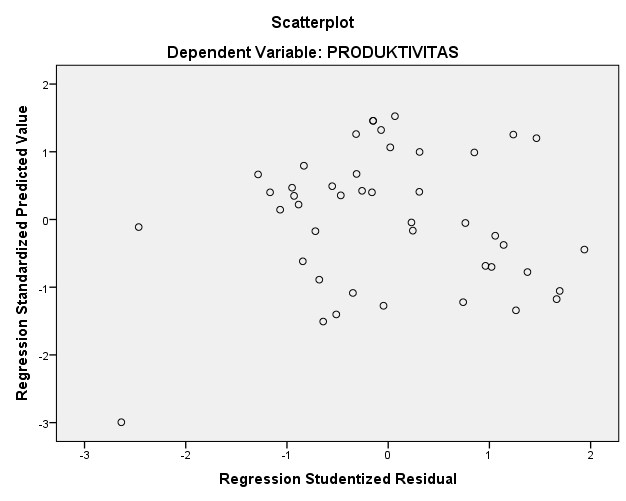 Gambar 4.2 Grafik ScatterplotBerdasarkan grafik scatterplot yang disajikan, dapat disarikan bahwa tidak terdapat tanda-tanda heteroskedastisitas karena tidak terlihat adanya pola yang jelas pada scatterplot. Selain itu, titik-titik tersebar di atas dan di bawah angka 0 pada sumbu Y, yang menunjukkan variasi residual yang relatif konstan. Maka dari itu, asumsi homoskedastisitas terpenuhi, yang berarti variasi residual di antara pengamatan-pengamatan yang berbeda dalam model regresi bersifat relatif konsisten.39Hasil Uji HipotesisHasil Analisis Regresi Linier BergandaDalam konteks studi ini, digunakan metode analisis regresi linier berganda. Pendekatan ini bertujuan mengidentifikasi dampak variabel bebas terhadap variabel terikat, dengan mempertimbangkan peran variabel Disiplin Kerja (X1) dan Motivasi Kerja (X2) terhadap Produktivitas (Y). Langkah-langkah analisis regresi linier berganda dijalankan melalui perangkat lunak Windows SPSS (Statistical Program for Social Science) versi 22.Tabel 4.12 Hasil Uji Analisis Regresi Linier BergandaSumber: Data Diolah Oleh Peneliti (2023)Dari Tabel yang menampilkan hasil uji analisis regresi linier berganda, dapat dilihat bahwa terdapat koefisien regresi yang membentuk persamaan regresi seperti:Y = 1.019 + 0.512 X1 + 0.577 X2 + 0.05Berikut adalah penjelasan berkaitan dengan hasil dari persamaan analisis regresi linier berganda yang disajikan:Nilai konstanta sejumlah 1.019 menunjukkan pengaruh positif untuk kedua variabel independent, yakni displin kerja dan motivasi kerja. Jika variabel independen meningkat atau memiliki pengaruh dalam satu satuan, maka variabel produktivitas akan meningkat atau tercapai.Nilai koefisien displin kerja (X1) sejumlah 0.512 yang bermakna koefisien regresi untuk variabel Disiplin Kerja bernilai positif, yang mengindikasikan adanya korelasi searah antara Disiplin Kerja dan Produktivitas. Koefisien regresi variabel displin kerja adalah sebesar 0.512. Oleh karena itu, bahwa setiap peningkatan pada displin kerja sejumlah satu satuan akan mengakibatkan peningkatan produktivitas senilai 0.512 atau 51.2%.Nilai koefisien motivasi kerja (X2) sebesar 0.577 yang mengindikasikan koefisien regresi untuk variabel motivasi kerja bernilai positif dan40memperlihatkan adanya relasi searah antara motivasi kerja dan produktivitas. Koefisien regresi variabel motivasi kerja ialah 0.577. Oleh karena itu, setiap kenaikan motivasi kerja sebesar satu satuan akan menimbulkan peningkatan produktivitas sebesar 0.577 atau 57.7%.Hasil Uji Parsial (Uji T)Uji T ini digunakan dengan tujuan mengukur dampak dan hubungan variabel independen secara individu terhadap variabel dependennya dalam menjelaskan hubungan antar variabel tersebut (Ghozali, 2018). Uji T dilakukan dengan tujuan untuk mengambil keputusan berdasarkan perbandingan antara nilai Thitung dan Ttabel, atau dengan mempertimbangkan nilai signifikansi. Di bawah ini adalah hasil dari uji T:df = n – k – 1 Dimana:n = Jumlah sampelk = Jumlah variabel bebasOleh sebab itu, df = 45-2-1 = 42 dan didapatkan nilai Ttabel sebesar 0.680. Hasil perhitungan di atas menunjukkan hipotesis, yakni:Analisis hipotesis parsial pada variabel Disiplin Kerja (X1) menunjukkan bahwa nilai signifikansinya lebih rendah daripada nilai standar yang ditetapkan, yaitu0.000 < 0.05. Disamping itu, Thitung juga lebih besar daripada Ttabel, yakni 3.805> 0.680. Dari hasil ini, dapat dinyatakan variabel Disiplin Kerja (X1) mempunyai dampak terhadap produktivitas pegawai secara signifikan atau H0.1 ditolak dan H1.1 diterima.Uji hipotesis parsial pada variabel Motivasi Kerja (X2) menghasilkan nilai signifikansi lebih rendah daripada standar yang ditetapkan, yaitu 0.000 < 0.05. Selain itu, Thitung juga melebihi Ttabel, yakni 7.117 > 0.680. Dari hasil ini, dapat dinyatakan bahwa variabel Motivasi Kerja (X2) berpengaruh secara signifikan terhadap produktivitas karyawan atau H0.2 ditolak dan H1.2 diterima.41Hasil Uji Signifikansi Hasil Uji Simultan (Uji F)Menurut (Ghozali, 2018), dijalankan dalam rangka menyelidiki pengaruh bersama variabel bebas terhadap variabel terikat. Dalam studi ini, uji F digunakan untuk menganalisis pengaruh Disiplin Kerja (X1) dan Motivasi Kerja (X2) terhadap Produktivitas (Y). Uji F dijalankan dengan melakukan perbandingan Fhitung dengan Ftabel yang didapatkan melalui keterlibatan tingkat derajat kepercayaan atau signifikan level 5%. Berikut ialah hasil uji F dalam studi ini:Tabel 4.13 Hasil Uji Simultan (Uji F)Sumber: Data Diolah Oleh Peneliti (2023)Perihal pengambilan keputusan berdasarkan nilai Ftabel dan Fhitung, nilai Ftabel ditetapkan melalui:1. tingkat keyakinan 95% 2. α = 5%3.  F tabel = k ; n-k Dimana:n = jumlah responden (45)k = jumlah variabel independen (2)Diperoleh F Tabel = 2 ; 45-2 = 43 ; 43 maka didapat nilai F tabel sebesar 3.214.Tabel hasil uji simultan di atas mengindikasikan bahwa nilai F hitung > F tabel yakni 382.399 > 3.214 sedangkan nilai probabilitas signifikan sejumlah 0.000. Oleh sebab itu, 0.000 < 0.05. Dengan demikian, disarikan bahwa H1 diterima sehingga variabel displin kerja (X1) dan motivasi kerja (X2) secara simultan memiliki pengaruh terhadap produktivitas kerja pegawai BPR Syariah Amanah Sejahtera kantor pusat Gresik.42Hasil Uji Koefisien DeterminasiKoefisien determinasi (R-square) dilibatkan dalam rangka menaksir sejauh mana variasi nilai variabel terikat bisa dipengaruhi oleh variasi nilai variabel bebas. Ini dicapai melalui kuadrat koefisien korelasi antara variabel terikat dan variabel bebas. Berikut ialah hasil dari koefisien determinasi R2:Tabel 4.14 Hasil Uji Koefisien DeterminasiSumber: Data Diolah Oleh Peneliti (2023)Tabel di atas mengilustrasikan nilai Adjusted R Square 0.945, dapat diartikan 94.5% dari variabel produktivitas dapat dijabarkan oleh variabel independen yang berkaitan dengan penelitian ini yaitu Displin Kerja serta Motivasi Kerja. Di samping itu, 5.5% lainnya dijabarkan oleh variabel lain yang tidak dijelaskan dalam studi ini.43PEMBAHASANPengaruh Displin Kerja (X1) Terhadap Produktivitas Kerja Karyawan BPR Syariah Amanah Sejahtera Kantor Pusat GresikBerdasarkan hasil pengolahan data dapat disarikan bahwa H0.1 ditolak H1.1 diterima, yang bermakna displin kerja memiliki pengaruh terhadap produktivitas kerja dari karyawan BPRS Amanah Sejahtera kantor pusat Gresik. Hal ini mengindikasikan bahwa tinggi rendahnya tingkat displin kerja tentu dapat menaikkan tingkat produktivitas kerja dari karyawan itu sendiri. Hasil dari penelitian ini sejalan dengan studi Maisaroh & Suarmanayasa (2022) mengatakan displin kerja mempunyai pengaruh terhadap produktivitas. Hasil penelitian ini disokong oleh hasil analisis deskriptif yang mengindikasikan bahwa karyawan BPRS Amanah Sejahtera kantor pusat Gresik mempunyai tingkat disiplin kerja yang tinggi. Pun sebaliknya, apabila displin kerja pegawai rendah, tingkat produktivitas kerja mereka pun rendah.Diketahui hasil dari perhitungan sebelumnya variabel memiliki nilai rata-rata (mean) paling tinggi ditunjukkan dengan nilai 4.20 pada pernyataan mengenai “ketelitian dalam bekerja”. Dapat dikatakan bahwa karyawan selalu cek ulang pekerjaan dan selalu fokus dalam penginputan data dan uang supaya tidak terjadi kesalahan perhitungan uang maupun data nasabah.Hasil penelitian ini juga didukung dari hasil penyebaran kuesioner responden berdasarkan jenis kelamin. Dimana diperoleh jumlah karyawan BPRS Amanah Sejahtera kantor pusat Gresik mayoritas berjenis kelamin perempuan dari pada laki- laki. Perempuan cenderung membutuhkan waktu persiapan lebih banyak dibandingkan laki-laki karena mereka harus make up terlebih dahulu dan belum lagi karyawan perempuan yang menggunakan hijab. Menurut Kusumadewi (2016) pria memiliki pemikiran sederhana bila dibandingkan perempuan dalam hal memutuskan untuk melakukan suatu pekerjaan. Sehingga dalam hal ini tentunya tim pengembangan sumber daya manusia untuk menerapkan displin kerja pada karyawan perempuan memiliki adil yang cukup penting.Oleh karena itu, karakteristik responden ini tidak dapat mempengaruhi displin kerja terhadap produktivitas. Selain jenis kelamin, lamanya karyawan bekerja juga44digunakan untuk menentukan bahwa displin kerja berpengaruh terhadap produktivitas. Dari penyebaran kuesioner diperoleh bahwa kebanyakan karyawan BPRS Amanah Sejahtera kantor pusat Gresik telah bekerja lebih dari 1 tahun. Waktu yang cukup lama tersebut menyebabkan karyawan seharusnya memiliki displin kerja yang tinggi. Hasil penelitian sama berdasarkan penelitian Nasem et. al. (2018) mengungkapkan motivasi kerja serta pelatihan mempunyai pengaruh positif dan signifikan terhadap produktivitas kerja pegawai. Lalu, hasil dari peneliti Dan et. al. (2020) mengungkapkan adanya dampak yang signifikan disiplin kerja dan motivasi kerja terhadap produktivitas kerja.Pengaruh Motivasi Kerja (X2) Terhadap Produktivitas Kerja Karyawan BPR Syariah Amanah Sejahtera Kantor Pusat Gresik Berdasarkan hasil pengolahan data dapat disarikan bahwa H0.2 ditolak H1.2diterima, yang bermakna motivasi kerja memiliki dampak terhadap produktivitas kerja karyawan BPRS Amanah Sejahtera Kantor Pusat Gresik. Hal ini menunjukkan setiap peningkatan motivasi kerja berdampak pada produktivitas kerja pada BPRS Amanah Sejahtera Kantor Pusat Gresik. Motivasi di dalam suatu instansi atau perusahaan bertujuan menginspirasi semangat kerja para karyawan, mendorong mereka untuk bekerja dengan tekun, dan memanfaatkan kemampuan serta keterampilan mereka guna mencapai tujuan yang diinginkan. Selaras dengan Damayanti & Syahrian (2022), Motivasi Kerja suatu tahapan yang terkait dengan kekuatan, arah, dan keuletan individu dalam berusaha mencapai tujuan organisasi. Menurut Widodo (2014), motivasi merupakan pendorong dalam perilaku manusia yang mengarahkan mereka menuju impian. Prinsip dasar motivasi meliputi prinsip kesenangan, terutama dalam konteks kepuasan pribadi. Salah satu teori yang membahas konsep ini adalah Teori Hirarki Kebutuhan (Maslow), yang mencakup hierarki kebutuhan mulai dari fisiologis, keamanan, sosial, harga diri, hingga aktualisasi diri. Pada konteks bisnis atau perusahaan, seorang karyawan motivasinya kuat untuk menggapai tujuan cenderung akan berkontribusi pada peningkatan produktivitas.Motivasi kerja sangat krusial dan mempunyai dampak besar pada karyawan. Bagi karyawan, motivasi hidup memiliki peran penting sebagai sarana untuk45mengembangkan semangat kerja, meningkatkan produktivitas, memperkuat rasa cinta terhadap pekerjaan, dan merangsang partisipasi karyawan dalam lingkungan perusahaan. Sementara itu, dari perspektif instansi, pemberian motivasi kerja merupakan strategi yang efektif untuk merangsang peningkatan kinerja dan efisiensi perusahaan secara keseluruhan. Adanya motivasi, karyawan berharap setiap pekerja bisa dikerjakan dengan tepat waktu (Hasibuan, 2010). Hasil penelitian ini sejalan dengan studi yang dilakukan oleh Dan et. al. (2020).Studi ini juga didukung dari hasil penyebaran kuesioner responden berdasarkan jenis kelamin. Dimana diperoleh jumlah karyawan lebih banyak berjenis kelamin perempuan dimana mereka membutuhkan motivasi kerja yang lebih karena perempuan adalah makhluk yang sering menggunakan perasaan. Oleh sebab itu, motivasi kerja berdampak pada produktivitas pada karyawan BPRS Amanah Sejahtera Gresik. Selain jenis kelamin, lamanya karyawan juga dapat mempengaruhi bahwa motivasi kerja berpengaruh terhadap produktivitas. Dari penyebaran kuesioner diperoleh bahwa kebanyakan karyawan telah bekerja lebih dari 1 tahun. Sehingga dengan waktu yang lama mereka telah menerima cukup banyak motivasi kerja yang diberikan oleh BPRS Amanah Sejahtera Gresik. Dapat disarikan bahwa motivasi kerja mempunyai pengaruh terhadap produktivitas.Pengaruh Displin Kerja (X1) dan Motivasi Kerja (X2) Terhadap Produktivitas Kerja Karyawan BPR Syariah Amanah Sejahtera Kantor Pusat GresikBerdasarkan Berdasarkan hasil pengolahan data dapat disimpulkan bahwa H0.3 ditolak H1.3 diterima, yang artinya disiplin kerja dan motivasi kerja mempunyai pengaruh bersamaan terhadap produktivitas kerja pegawai BPRS Amanah Sejahtera Kantor Pusat Gresik, yang mana setiap peningkatan pada disiplin kerja dan motivasi kerja. Hal itu mengakibatkan peningkatan produktivitas kerja. Berdasarkan karakteristik responden, sebagian besar responden karyawan BPRS Amanah Sejahtera Kantor Pusat Gresik berjenis kelamin perempuan sebesar 66.7% atau sebanyak 30 responden. Serta sebagian besar karyawan BPRS Amanah Sejahtera Kantor Pusat Gresik rata-rata berusia produktif yaitu antara 23-25 tahun. Mayoritas karyawan BPRS Amanah Sejahtera Kantor Pusat Gresik sudah bekerja46lebih dari 1 tahun sebesar 46.7% atau sebanyak 21 responden. Keyakinan karyawan tersebut sangat perlu dijaga oleh perusahaan dimana perusahaan dapat memaksimalkan produktivitas kerjanya untuk mencapai performa yang telah ditentukan. Serta dalam hal ini sikap dari seseorang karyawan didalam pekerjaannya tentu akan mempengaruhi tingkat produktivitas kerja mereka.Serta motivasi yang diberikan dalam lingkungan kerja merupakan suatu yang bisa membangkitkan etos kerja mereka. Secara bersamaan, variabel bebas yang berdampak kuat terhadap produktivitas adalah motivasi kerja dengan nilai 0.964. Hal ini berarti karyawan saat bekerja melihat berdasarkan motivasi kerja yang didapatkan dilingkungan kerja. Karena dengan motivasi yang baik mereka akan memperoleh kepuasan dan merasa dihargai. Hal ini sesuai dengan karakteristik usia yang diperoleh yaitu karyawan rata-rata kebanyakan berusia produktif yaitu antara 23-25 tahun. Dapat disarikan bahwa semakin baik motivasi kerja maka karyawan lebih dapat memaksimalkan produktivitas kinerja mereka. Temuan ini sama dengan hasil penelitian (Usman, 2016),(Maisaroh & Suarmanayasa, 2022) dan (Putu, 2016).Hasil penelitian sama berdasarkan studi yang dilakukan oleh Nasem et. al. (2018) mengungkapkan bahwa motivasi kerja dan pelatihan memiliki dampak positif dan signifikan terhadap produktivitas kerja karyawan, sejalan dengan Dan et. al. (2020). Tingkat absensi yang melebihi batas dapat berdampak signifikan terhadap efisiensi operasional perusahaan. Oleh sebab itu, para pemimpin usaha harus memberi perhatian serius terhadap tingkat disiplin kerja karyawan, dengan tujuan untuk menciptakan disiplin yang tepat dalam organisasi, sehingga produktivitas kerja karyawan bisa optimal. Menurut Sutrisno (2015), lokasi kerja sangat mempengaruhi produktivitas kerja para karyawan di perusahaan. Keberadaan karyawan di tempat kerja dapat memberikan stimulasi positif terhadap produktivitas. Pendapat Handoko (2001) mengungkapkan bahwa tingkat motivasi yang tinggi dalam karyawan cenderung mendorong mereka untuk bekerja lebih keras, yang berdampak pada peningkatan produktivitas kerja.Beberapa pendapat yang telah dipaparkan sebelumnya mengindikasikan motivasi kerja memiliki dampak terhadap produktivitas kerja pegawai. Karenanya, peningkatan produktivitas kerja pegawai menjadi fokus utama perusahaan, dengan47tujuan menjaga tingkat motivasi kerja yang kokoh. Hasil penelitian menjelaskan terdapat dampak yang positif dan siginifikan antara motivasi kerja dengan produktivitas kerja pegawai. Persamaan regresi memiliki arah koefisien positif. Pengaruh positif mengindikasikan terdapat korelasi searah antara motivasi kerja dan produktivitas kerja pegawai. Dalam hal ini, jika tingkat motivasi kerja semakin tinggi, maka produktivitas kerja karyawan pun cenderung meningkat.48BAB 5 KESIMPULAN DAN SARANKesimpulanBerdasarkan analisis dan juga pembahasan sebelumnya, hasil pengujian yang telah dilangsungkan kepada 45 responden yang merupakan karyawan BPRS Amanah Sejahtera maka dapat disimpulkan bahwa:Disiplin Kerja dan Motivasi Kerja di BPRS Amanah Sejahtera secara kolektif terbukti mampu meningkatkan produktivitas kerja karyawan, hal ini bisa terjadi karena semakin banyak karyawan yang disiplin tepat waktu, disiplin pengumpulan tugas pekerjaan maka dapat meningkatkan produktivitas kerja karyawan.Hasil dari penelitian ini menyatakan bahwa disiplin kerja terbukti mampu meningkatkan produktivitas kerja karyawan BPRS Amanah Sejahtera. Hal ini dikarenakan dengan adanya kedisiplinan tepat waktu karyawan dapat selalu cek ulang pekerjaan dan selalu fokus dalam memasukkan data dan uang supaya tidak terjadi kesalahan perhitungan uang maupun data nasabah.Motivasi karyawan di BPRS Amanah Sejahtera terbukti mampu memberikan positif pada tingkat motivasi. Hal ini dapat dikarenakan karyawan mampu beradaptasi atau di pindah pekerjaannya dari ke kantor 1 ke kantor lainnya, untuk dapat mengembangkan potensi kinerjanya. Karyawan yang termotivasi cenderung lebih bersemangat, produktif, dan berkontribusi pada kesuksesan perusahaan.Saran PenelitianDari hasil analisis dan kesimpulan yang telah dijelaskan pada penelitian ini, maka diperoleh saran-saran sebagai berikut:Bagi BPRS Amanah GresikBerdasarkan hasil penelitian yang telah dilakukan, maka diharapkan dapat memberikan kontribusi yang bermanfaat serta mampu memberikan masukan- masukan serta kebijakan dengan upaya untuk meningkatkan produktivitas dari sumber daya manusia pada perusahaan. Saran yang diberikan sebagai berikut:Disiplin kerja dengan nilai terendah yaitu standar kerja yang di tetapkan49perusahaan, hal itu berarti karyawan masih belum melakukan standar kerja yang baik. Hal tersebut dapat disebabkan oleh kurang dilaksanakannya kebijakan terkait peraturan perusahaan dalam melakukan standar kerja pada saat bekerja. Maka dari itu sebaliknya perusahaan lebih menekankan kepada karyawan agar bekerja sesuai dengan standar kerja yang telah dibuat oleh perusahaan, karena perusahaan sudah menetapkan standar kerja dengan tujuan untuk menciptakan standarisasi untuk memudahkan karyawan dalam melaksanakan pekerjaan dan meminimalisir kesalahan saat bekerja.Diharapkan untuk atasan BPRS Amanah Sejahtera kantor pusat dapat senantiasa untuk dapat meningkatkan motivasi kerja supaya bisa membantu para karyawan yang belum selesai pekerjaanya, dengan diberikan penghargaan karyawan akan termotivasi untuk saling membantu dalam menyelesaikan tugas yang belum selesai.Saran Bagi Peneliti Selanjutnya:Bagi penelitian selanjutnya, diharapkan dapat mengembangkan penelitian ini dengan cara menambahkan beberapa faktor atau variabel-variabel bebas lainnya yang dapat mempengaruhi produktivitas kerja karyawan seperti: beban kerja, stres kerja dan variabel lainya. Selain itu harapan saya peneliti selanjutnya dapat menggunakan alat analisis yang berbeda dengan harapan penelitian ini dapat terus berkembang.50DAFTAR PUSTAKAChristian, K. (2020). Pengaruh Motivasi, Kompensasi Dan Disiplin Kerja Terhadap Produktivitas Kerja Karyawan. E-Jurnal Manajemen Universitas Udayana, 9(9), 3383. https://doi.org/10.24843/ejmunud.2020.v09.i09.p04Damayanti, T. E., & Syahrian. (2022). Pengaruh Motivasi Kerja, Gaya Kepemimpinan Danlingkungan Kerja Terhadap Disiplin Kerjakaryawan Di Pt. Y. 249E-Jurnal Manajemen Tsm, 2(2), 1–12.Dan, K., Kerja, L., Pt, P., & Indah, I. (2020). Edunomika – Vol. 04, No. 01 (Februari 2020). 04(01), 69–87.Febriyanti, A., Vhalery, R., & Muliyani, D. (2022). Effect of Work Motivation on Employee Productivity of PT Astra Credit Companies Fatmawati Branch. Journal of Social Studies (FOCUS), 3(2), 102–106.Ghozali. (2018). Aplikasi Analisis Multivariate Dengan Program IBM SPSS 26 Edisi 10. Semarang: Badan Penerbit Universitas Diponegoro.Hadi, S. P., & Irbayuni, S. (2021). Article PENGARUH LINGKUNGAN KERJA DAN DISIPLIN KERJA TERHADAP KINERJA KARYAWAN. JurnalEkonomi Dan Bisnis (EK Dan BI), 5(1). http://jurnal.murnisadar.ac.id/index.php/EKBI/article/view/342%0Ahttp://j urnal.murnisadar.ac.id/index.php/EKBI/article/download/342/205Junianti, E., Rahayuingsih, N., & Surianti, S. (2020). Pengaruh lingkungan kerja dan motivasi terhadap produktivitas kerja pegawai. Jurnal Investasi, 6(2), 110–118.Kustini, E., & Sari, N. (2020). Pengaruh Pelatihan Dan Disiplin Kerja Terhadap Produktivitas Kerja Karyawan Pada PT. Bumen Redja Abadi – BSD. JENIUS (Jurnal Ilmiah Manajemen Sumber Daya Manusia), 3(3), 303. https://doi.org/10.32493/jjsdm.v3i3.4868Maisaroh, R., & Suarmanayasa, I. N. (2022). Pengaruh Disiplin Kerja dan Motivasi Kerja Terhadap Produktivitas Kerja Karyawan Pada Cv. Puspa. Bisma: Jurnal Manajemen, 8(1), 134–140.Marianus Subianto 1. (2016). Pengaruh Gaji Dan Insentif Terhadap Kinerja Karyawan Pada Pt . Serba Mulia Auto. 4, 698–712.51Nasem, Arifudin, O., Cecep, & Taryanan, T. (2018). Pengaruh Pelatihan Dan Motivasi Terhadap Produktivitas Kerja Tenaga Kependidikan Stit Rakeyan Santang Karawang. Jurnal Ilmia MEA (Manajemen & Akuntansi), 2(3), 209–218.Prof. Dr. Sugiyono. (2016). METODE PENELITIAN PENDIDIKAN (Pendekatan Kuantitatif, Kualitatif, dan R&D). Alfabrta.Putu. (2019). Pengaruh Motivasi Kerja Terhadap Produktivitas Kerja Karyawan Pada Perusahaan Teh Bunga Teratai Di Desa Patemon Kecamatan Serrit. Jurnal	Pendidikan	Ekonomi,	10(2),	54–63. https://ejournal.undiksha.ac.id/index.php/JJPE/article/view/20066/12037Rachman, M. A., Rahayuningsih, N., Anwar, S., Manajemen, P. S., & Wiralodra, U. (2022). 5.+Nurjanah (2). 8(4), 37–44.Santoni, N. P. C. C., & Suana, I. W. (2018). Pengaruh Kompensasi, Motivasi, Disiplin Kerja Terhadap Produktivitas Kerja Karyawan Divisi Sales Di Honda Denpasar Agung. E-Jurnal Manajemen Universitas Udayana, 7(10), 5379. https://doi.org/10.24843/ejmunud.2018.v07.i10.p07Sinambela, S., Naibaho, P., & Simanjuntak, E. (2021). Pengaruh Disiplin Kerja , Pelatihan Kerja Dan Corresponding Author : JMSAB(Jurnal Manajemen Strategi Dan Aplikasi Bisnis), 4(1), 217–240.Sugiyono, P. D. (2012). METODE PENELITIAN PENDIDIKAN (PendekatanKuantitatif, Kualitatif, dan R&D). Bandung: ALFABETA, cv.Sugiyono, P. D. (2016). METODE PENELITIAN PENDIDIKAN (PendekatanKuantitatif, Kualitatif, dan R&D). Bandung: AlfabetaSugiyono. (2017). Metode Penelitihan Dan Pengembangan. Bandung: ALFABETA.Usman, I. (2016). Pengaruh Disiplin Kerja Terhadap Produktivitas Kerja Karyawan PT.Allo Jaya di Bontang. EJournal Administrasi Bisnis, 4(3), 911–922. ejournal.adbisnis.fisip-unmul.ac.idWahid, D., Supriyati, & Herawati. (2019). JASIORA Pengaruh Gaya Kepemimpinan dan Disiplin Kerja terhadap Kinerja Karyawan PT . FIF (Federal International Finance) Cabang Muara Bungo. Jurnal Administrasi52Sosial	Dan	Humaniora	(JASIORA),	3(2),	88–96. https://doi.org/10.5281/zenodo.3258076.53LAMPIRANLampiran 1 Draft kuesioner penelitianDRAFT KUESIONERKuesioner ini dibuat sebagai salah satu media untuk mendapatkan data Pengaruh Disiplin Kerja dan Motivasi Kerja terhadap Produktivitas kerja karyawan pada BPRS Amanah Sejahtera Kantor Pusat Gresik. Data yang telah didapatkan akan digunakan sebagai bahan dalam penyelesaian tugas akhir/skripsi yang sedang Saya lakukan di Universitas Internasional Semen Indonesia (UISI), Gresik.Keterangan Jawaban :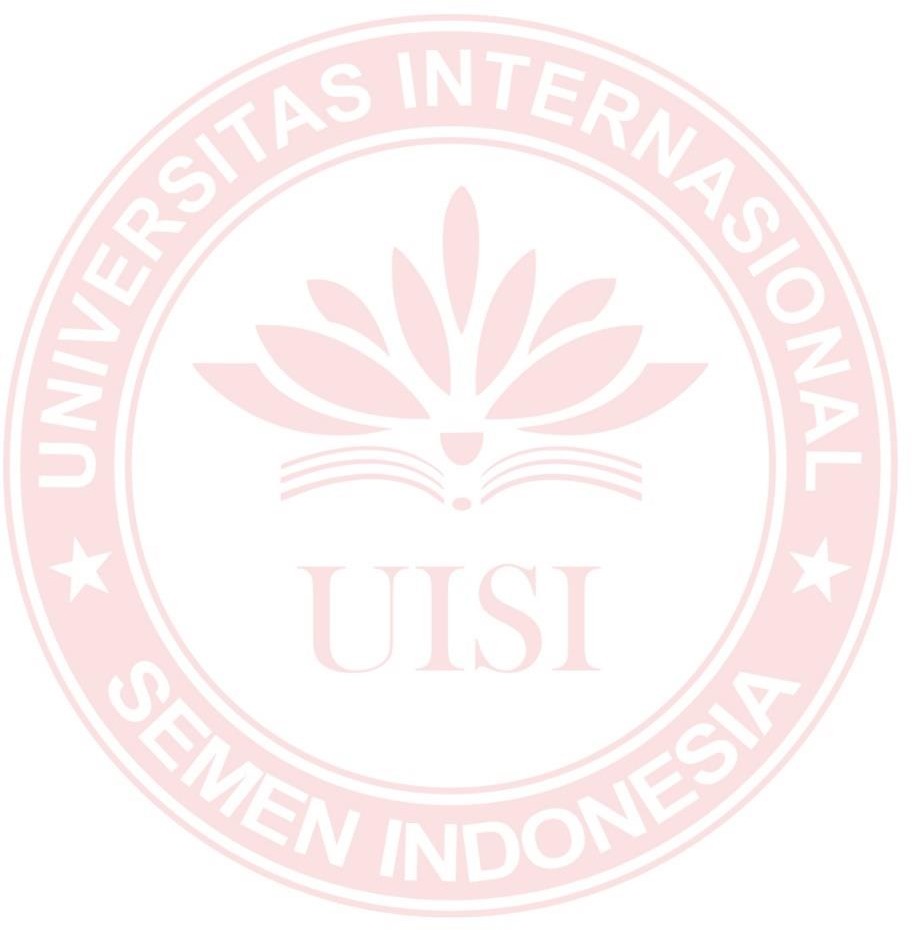 IDENTITAS RESPONDENNama:Jenis kelamin :Laki-lakiPerempuanKelompok Usia :A. 18-22B. 23-25C. 26-28D. 29-30Lama Bekerja :Kurang dari 1 tahun1-5 tahun6-10 tahunLebih dari 10 tahunDAFTAR PERTANYAANLampiran 2 Surat Pengantar Penelitian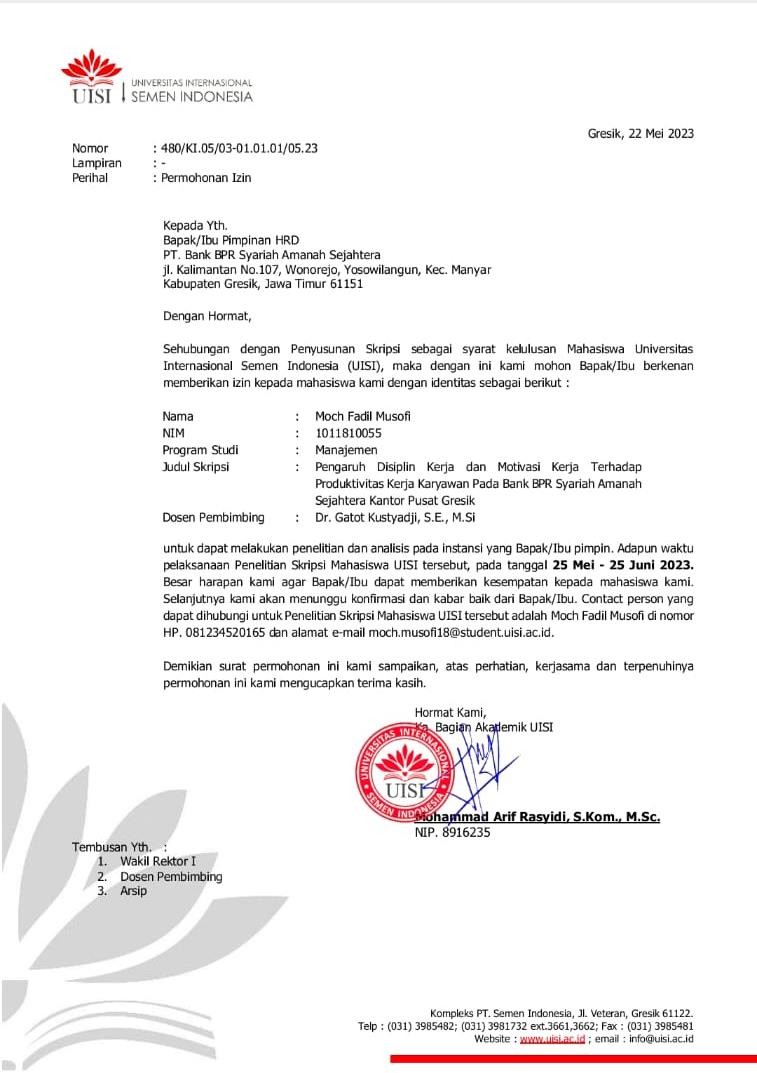 Lampiran 3 Hasil Uji SpssTabel Hasil Uji Validitas Disiplin Kerja (X1)Correlations**. Correlation is significant at the 0.01 level (2-tailed).*. Correlation is significant at the 0.05 level (2-tailed).Tabel Hasil Uji Validitas Motivasi Kerja (X2)CorrelationsN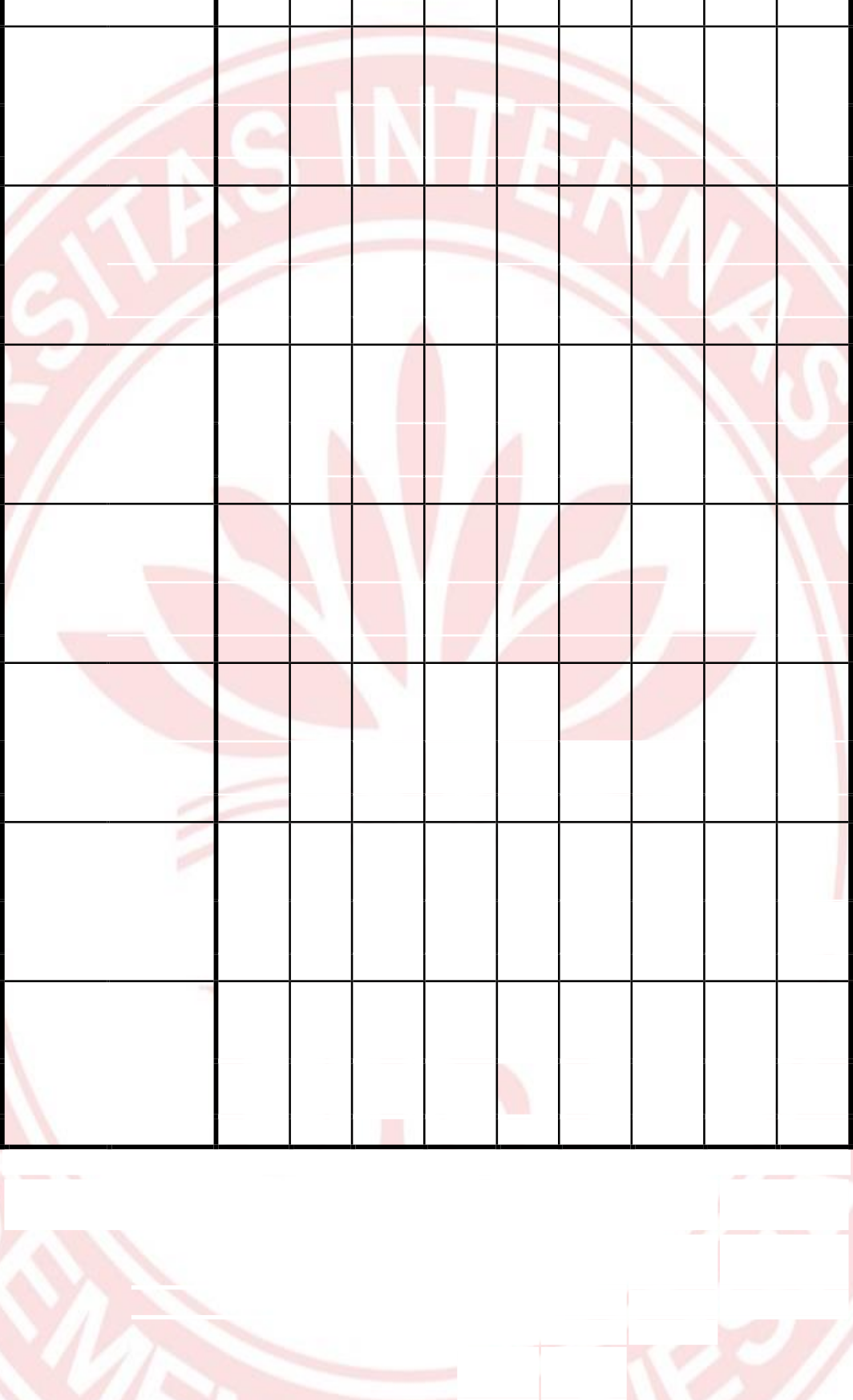 MK9	Pearson Correlatio nSig. (2-tailed) NMK10	Pearson Correlatio nSig. (2-tailed) NMK11	Pearson Correlatio nSig. (2-tailed) NMK12	Pearson Correlatio nSig. (2-tailed) NMK13	Pearson Correlatio nSig. (2-tailed) NMK14	Pearson Correlatio nSig. (2-tailed) N45.495**.00145.494**.00145.653**.00045.686**.00045.653**.000451.000**.0004545.379*.01045.259.08645.442**.00245.472**.00145.442**.00245.544**.00045451.000**.00045.648**.00045.490**.00145.486**.00145.490**.00145.495**.0014545.490**.00145.515**.000451.000**.00045.670**.000451.000**.00045.653**.0004545.320*.03245.276.06745.391**.00845.437**.00345.391**.00845.444**.0024545.490**.00145.515**.000451.000**.00045.670**.000451.000**.00045.653**.0004545.490**.00145.515**.000451.000**.00045.670**.000451.000**.00045.653**.0004545.648**.000451.000**.00045.515**.00045.634**.00045.515**.00045.494**.0014545145.648**.00045.490**.00145.486**.00145.490**.00145.495**.00145MOTIVAS I KERJAPearson Correlatio nSig. (2-tailed) N.796**.00045.602**.00045.754**.00045.864**.00045.558**.00045.864**.00045.864**.00045.726**.00045.754**.00045Correlations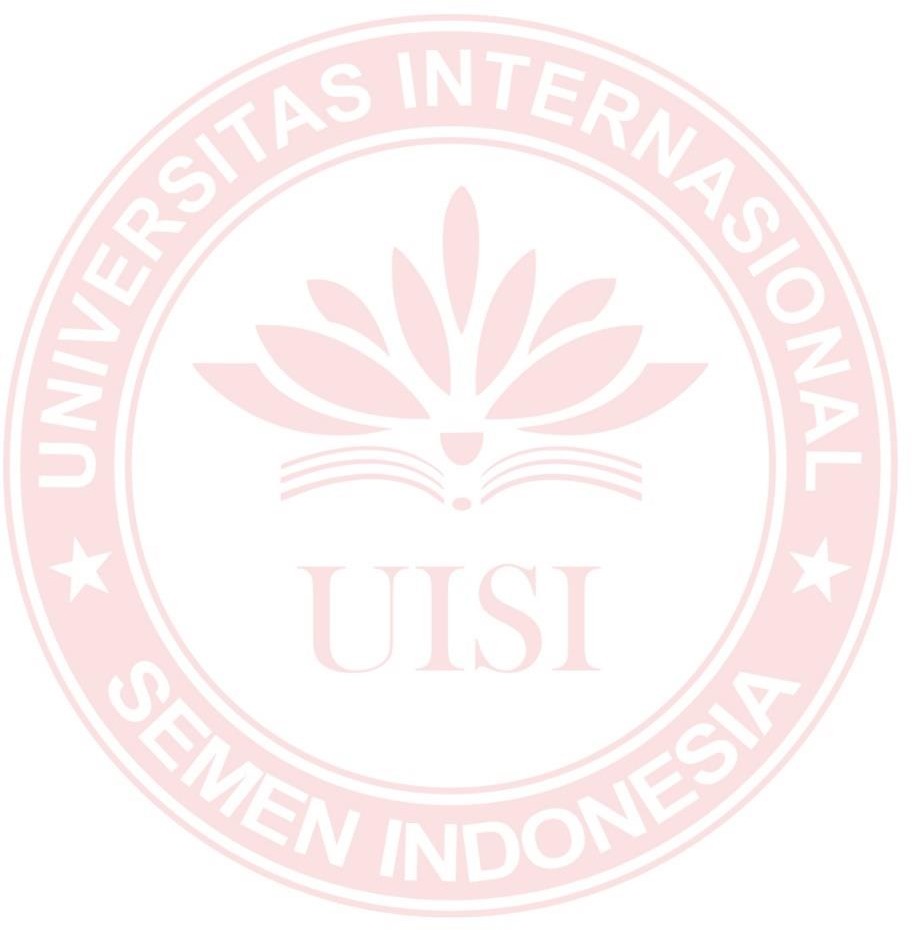 **. Correlation is significant at the 0.01 level (2-tailed).*. Correlation is significant at the 0.05 level (2-tailed).Tabel Hasil Uji Validitas Produktivitas (Y)CorrelationsCorrelations64**. Correlation is significant at the 0.01 level (2-tailed).*. Correlation is significant at the 0.05 level (2-tailed).65Uji ReliablititasVariabel Disiplin Kerja (X1)Reliability StatisticsVariabel Motivasi Kerja (X2)Reliability StatisticsVariabel Produktivitas (Y)Uji MultikolinearitasAnalisis Regresi Linier Berganda dan uji TUji FANOVAaDependent Variable: PRODUKTIVITASPredictors: (Constant), MOTIVASI KERJA, DISPLIN KERJAKoefisien Determinasi R2a. Predictors: (Constant), MOTIVASI KERJA, DISPLIN KERJALampiran 4 Alur Penelitian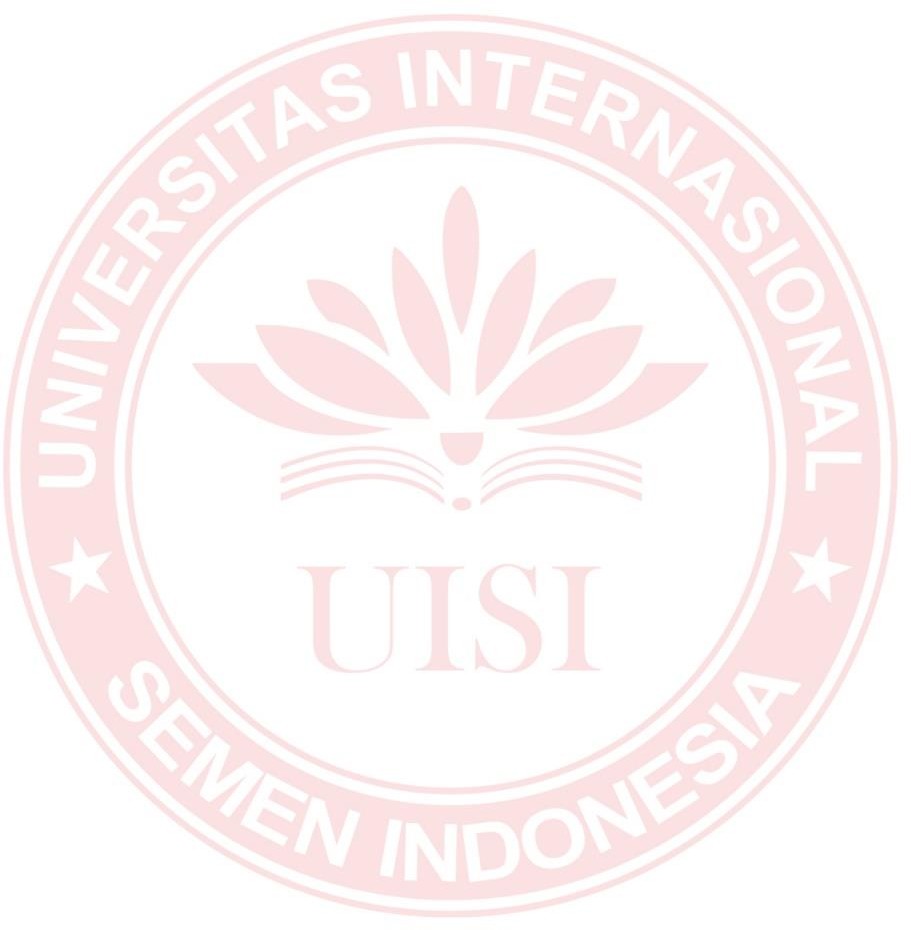 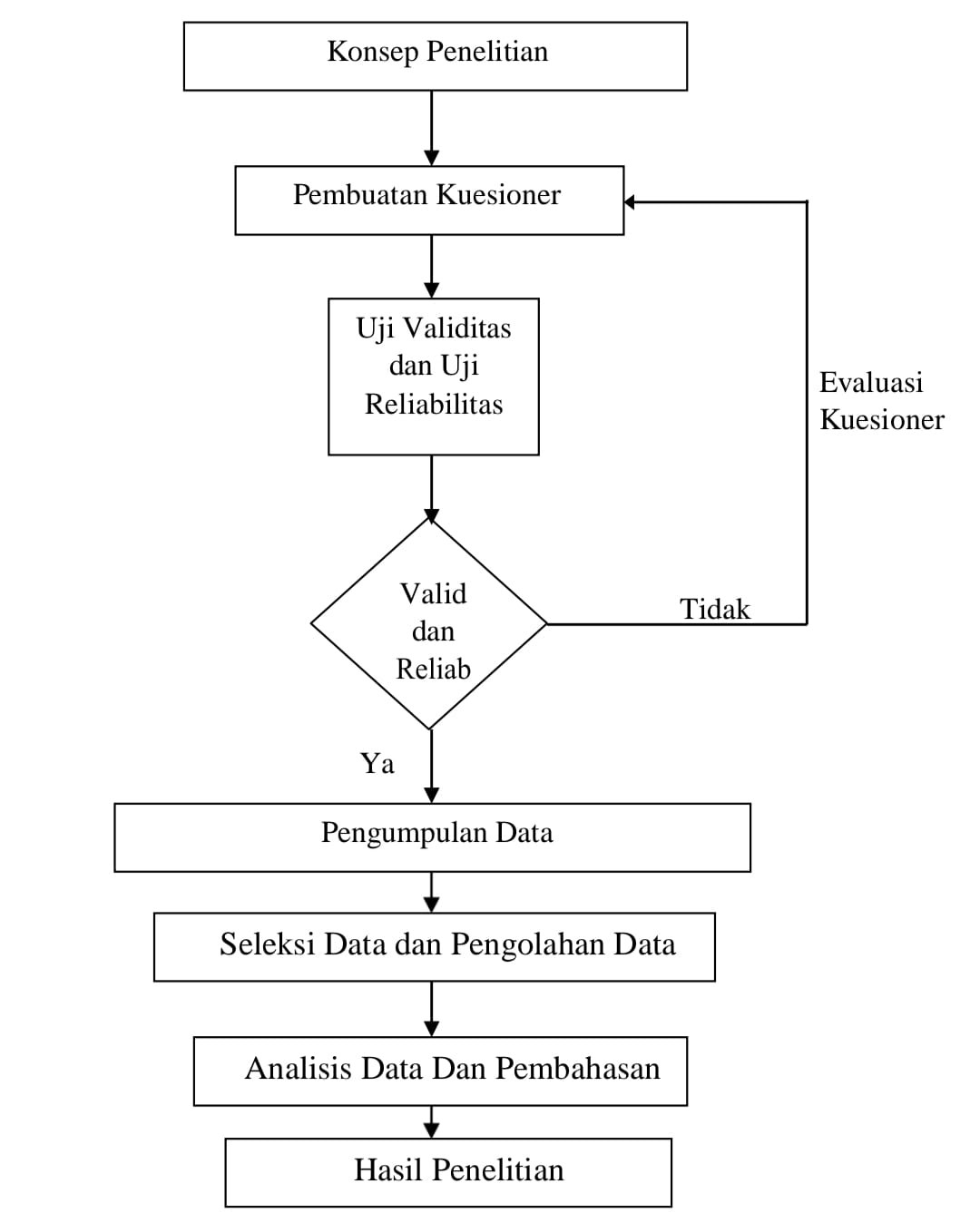 Lampiran 5 Dokumentasi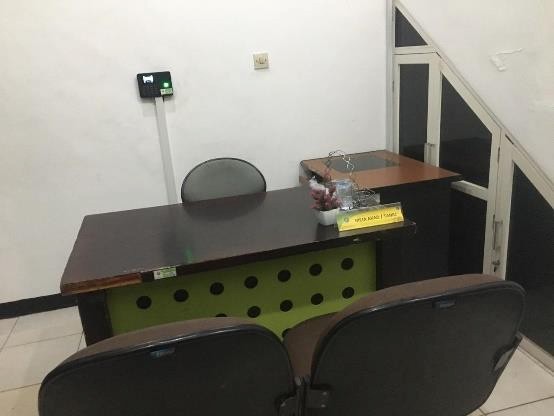 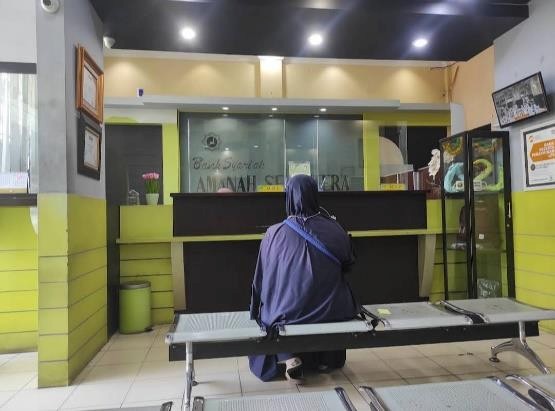 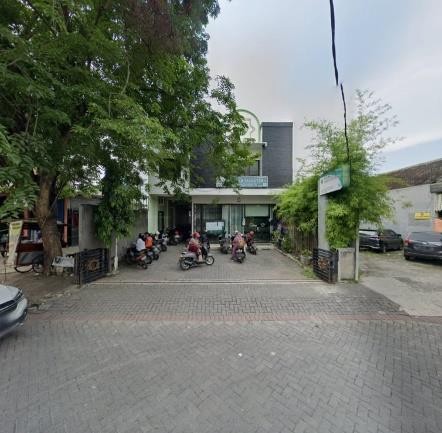 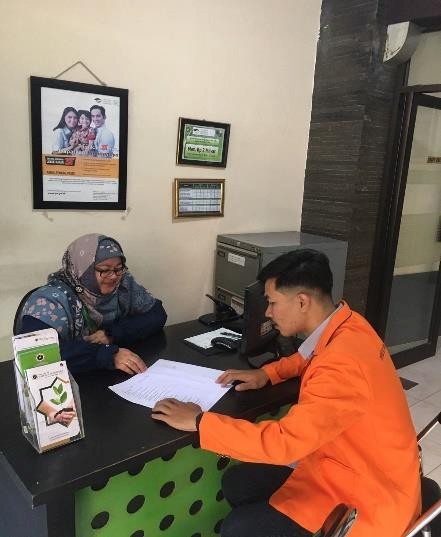 BIODATA PENULISMoch Fadil Musofi adalah nama penulis skripsi ini. Penulis lahir dari sepasang orang tua yang penyayang yaitu Bapak Suprayitno dan Ibu Sumarmi. Penulis merupakan anak kedua dari dua bersaudara. Penulis dilahirkan di kota Gresik pada tanggal 29 Januari 1999. Penulis menempuh pendidikan dimulai dari SDN Boteng dan jenjang SMP di SMPN 1 Menganti dan di SMAN 1 Menganti, hingga akhirnya penulis bisa menempuh masa kuliah di Program Studi Manajemen Universitas Internasional Semen Indonesia. Penulis yang akrab di panggil Fadil selama masa kuliah disibukkan dengan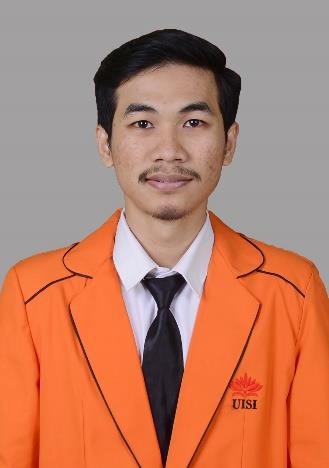 bisnis kecil-kecilan dirumah dan juga aktif di beberapa kepanitiaan serta organisasi untuk menambah wawasan dan relasi yang luas dan berguna untuk kehidupan setelah masa perkuliahaan. Dengan ketekunan dan motivasi tinggi untuk terus belajar dan berusaha, penulis telah berhasil menyelesaikan pengerjaan tugas akhir. Semoga dengan penulisan penelitian ini mampu memberikan kontribusi positif bagi dunia pendidikan. Apabila ada yang perlu ditanyakan kepada peneliti, dapat menghubungi email berikut moch.musofi18@student.uisi.ac.id Sekian merupakan biograf yang cukup singkat dari Moch Fadil Musofi dengan segala kesederhanaannya semoga dapat terinspirasi pembaca. Akhir kata penulis mengucapkan terima kasih sebanyak-banyaknya.2023BulanJumlah KaryawanHari KerjaAbsensi tidak hadir /bulanAbsensi tidak hadir /bulanAbsensi tidak hadir /bulanAbsensi tidak hadir /bulanAbsensi tidak hadir /bulanTerlambatTerlambat2023BulanJumlah KaryawanHari KerjaAlfaSakitIzinTotal%Total%Januari492592213272041Februari472371513281123Maret472540101430817April45183191329511Mei4525223716613Dari tabel 1.1, secara keseluruhan dapat dilihat adanya kasus pelanggaran disiplin di BPR Syariah Amanah Sejahtera mulai bulan Januari sampai dengan bulan Mei. Seperti pada bulan Januari total karyawan yang absen sebanyak 13 dengan persentase 27%, serta karyawan yang terlambat sebanyak 20 dengan persentase 41%. Pada bulan Februari, jumlah karyawan yang tidak hadir sebanyak 13 dengan persentase 28% dan pegawai yang terlambat adalah 11 orang dengan persentase 23%. Terjadi peningkatan pada bulan Maret, yang mana jumlah karyawan yang tidak hadir sebanyak 14 dengan persentase 30% dan keterlambatan sebanyak 8 dengan persentase 17%. Pada bulan April, karyawan yang tidak hadir adalah 13 dengan persentase 29% dan yang terlambat sebanyak 5 dengan persentase 11%. Pada bulan Mei, terdapat penurunan jumlah karyawan yang tidak hadir sebanyak 7 dengan persentase 16% dan yang terlambat sebanyak 6 dengan persentase 13%.Berdasarkan objek penelitian yang saya ambil yaitu BPRS Amanah Sejahtera kantor pusat yang bergerak di bidang perbankan yang memberikan pelayanan tabungan maupun pendanaan untuk pengusaha kecil dan menengah di Jawa Timur. Seiring dengan perkembangan zaman yang terus berjalan dan banyaknya lembaga perbankan yang hadir di Gresik, terutama di sektor perbankan, posisi BPRS Amanah Sejahtera semakin terhadap persaingan yang semakin ketat. Meskipun demikian, terkait dengan beberapa isu yang berdampak pada produktivitas kerja karyawan di BPRS Amanah Sejahtera kantor pusat di Gresik masih belum optimalseperti, 1. Minimnya dorongan yang bertujuan meningkatkan semangat kerjaDari tabel 1.1, secara keseluruhan dapat dilihat adanya kasus pelanggaran disiplin di BPR Syariah Amanah Sejahtera mulai bulan Januari sampai dengan bulan Mei. Seperti pada bulan Januari total karyawan yang absen sebanyak 13 dengan persentase 27%, serta karyawan yang terlambat sebanyak 20 dengan persentase 41%. Pada bulan Februari, jumlah karyawan yang tidak hadir sebanyak 13 dengan persentase 28% dan pegawai yang terlambat adalah 11 orang dengan persentase 23%. Terjadi peningkatan pada bulan Maret, yang mana jumlah karyawan yang tidak hadir sebanyak 14 dengan persentase 30% dan keterlambatan sebanyak 8 dengan persentase 17%. Pada bulan April, karyawan yang tidak hadir adalah 13 dengan persentase 29% dan yang terlambat sebanyak 5 dengan persentase 11%. Pada bulan Mei, terdapat penurunan jumlah karyawan yang tidak hadir sebanyak 7 dengan persentase 16% dan yang terlambat sebanyak 6 dengan persentase 13%.Berdasarkan objek penelitian yang saya ambil yaitu BPRS Amanah Sejahtera kantor pusat yang bergerak di bidang perbankan yang memberikan pelayanan tabungan maupun pendanaan untuk pengusaha kecil dan menengah di Jawa Timur. Seiring dengan perkembangan zaman yang terus berjalan dan banyaknya lembaga perbankan yang hadir di Gresik, terutama di sektor perbankan, posisi BPRS Amanah Sejahtera semakin terhadap persaingan yang semakin ketat. Meskipun demikian, terkait dengan beberapa isu yang berdampak pada produktivitas kerja karyawan di BPRS Amanah Sejahtera kantor pusat di Gresik masih belum optimalseperti, 1. Minimnya dorongan yang bertujuan meningkatkan semangat kerjaDari tabel 1.1, secara keseluruhan dapat dilihat adanya kasus pelanggaran disiplin di BPR Syariah Amanah Sejahtera mulai bulan Januari sampai dengan bulan Mei. Seperti pada bulan Januari total karyawan yang absen sebanyak 13 dengan persentase 27%, serta karyawan yang terlambat sebanyak 20 dengan persentase 41%. Pada bulan Februari, jumlah karyawan yang tidak hadir sebanyak 13 dengan persentase 28% dan pegawai yang terlambat adalah 11 orang dengan persentase 23%. Terjadi peningkatan pada bulan Maret, yang mana jumlah karyawan yang tidak hadir sebanyak 14 dengan persentase 30% dan keterlambatan sebanyak 8 dengan persentase 17%. Pada bulan April, karyawan yang tidak hadir adalah 13 dengan persentase 29% dan yang terlambat sebanyak 5 dengan persentase 11%. Pada bulan Mei, terdapat penurunan jumlah karyawan yang tidak hadir sebanyak 7 dengan persentase 16% dan yang terlambat sebanyak 6 dengan persentase 13%.Berdasarkan objek penelitian yang saya ambil yaitu BPRS Amanah Sejahtera kantor pusat yang bergerak di bidang perbankan yang memberikan pelayanan tabungan maupun pendanaan untuk pengusaha kecil dan menengah di Jawa Timur. Seiring dengan perkembangan zaman yang terus berjalan dan banyaknya lembaga perbankan yang hadir di Gresik, terutama di sektor perbankan, posisi BPRS Amanah Sejahtera semakin terhadap persaingan yang semakin ketat. Meskipun demikian, terkait dengan beberapa isu yang berdampak pada produktivitas kerja karyawan di BPRS Amanah Sejahtera kantor pusat di Gresik masih belum optimalseperti, 1. Minimnya dorongan yang bertujuan meningkatkan semangat kerjaDari tabel 1.1, secara keseluruhan dapat dilihat adanya kasus pelanggaran disiplin di BPR Syariah Amanah Sejahtera mulai bulan Januari sampai dengan bulan Mei. Seperti pada bulan Januari total karyawan yang absen sebanyak 13 dengan persentase 27%, serta karyawan yang terlambat sebanyak 20 dengan persentase 41%. Pada bulan Februari, jumlah karyawan yang tidak hadir sebanyak 13 dengan persentase 28% dan pegawai yang terlambat adalah 11 orang dengan persentase 23%. Terjadi peningkatan pada bulan Maret, yang mana jumlah karyawan yang tidak hadir sebanyak 14 dengan persentase 30% dan keterlambatan sebanyak 8 dengan persentase 17%. Pada bulan April, karyawan yang tidak hadir adalah 13 dengan persentase 29% dan yang terlambat sebanyak 5 dengan persentase 11%. Pada bulan Mei, terdapat penurunan jumlah karyawan yang tidak hadir sebanyak 7 dengan persentase 16% dan yang terlambat sebanyak 6 dengan persentase 13%.Berdasarkan objek penelitian yang saya ambil yaitu BPRS Amanah Sejahtera kantor pusat yang bergerak di bidang perbankan yang memberikan pelayanan tabungan maupun pendanaan untuk pengusaha kecil dan menengah di Jawa Timur. Seiring dengan perkembangan zaman yang terus berjalan dan banyaknya lembaga perbankan yang hadir di Gresik, terutama di sektor perbankan, posisi BPRS Amanah Sejahtera semakin terhadap persaingan yang semakin ketat. Meskipun demikian, terkait dengan beberapa isu yang berdampak pada produktivitas kerja karyawan di BPRS Amanah Sejahtera kantor pusat di Gresik masih belum optimalseperti, 1. Minimnya dorongan yang bertujuan meningkatkan semangat kerjaDari tabel 1.1, secara keseluruhan dapat dilihat adanya kasus pelanggaran disiplin di BPR Syariah Amanah Sejahtera mulai bulan Januari sampai dengan bulan Mei. Seperti pada bulan Januari total karyawan yang absen sebanyak 13 dengan persentase 27%, serta karyawan yang terlambat sebanyak 20 dengan persentase 41%. Pada bulan Februari, jumlah karyawan yang tidak hadir sebanyak 13 dengan persentase 28% dan pegawai yang terlambat adalah 11 orang dengan persentase 23%. Terjadi peningkatan pada bulan Maret, yang mana jumlah karyawan yang tidak hadir sebanyak 14 dengan persentase 30% dan keterlambatan sebanyak 8 dengan persentase 17%. Pada bulan April, karyawan yang tidak hadir adalah 13 dengan persentase 29% dan yang terlambat sebanyak 5 dengan persentase 11%. Pada bulan Mei, terdapat penurunan jumlah karyawan yang tidak hadir sebanyak 7 dengan persentase 16% dan yang terlambat sebanyak 6 dengan persentase 13%.Berdasarkan objek penelitian yang saya ambil yaitu BPRS Amanah Sejahtera kantor pusat yang bergerak di bidang perbankan yang memberikan pelayanan tabungan maupun pendanaan untuk pengusaha kecil dan menengah di Jawa Timur. Seiring dengan perkembangan zaman yang terus berjalan dan banyaknya lembaga perbankan yang hadir di Gresik, terutama di sektor perbankan, posisi BPRS Amanah Sejahtera semakin terhadap persaingan yang semakin ketat. Meskipun demikian, terkait dengan beberapa isu yang berdampak pada produktivitas kerja karyawan di BPRS Amanah Sejahtera kantor pusat di Gresik masih belum optimalseperti, 1. Minimnya dorongan yang bertujuan meningkatkan semangat kerjaDari tabel 1.1, secara keseluruhan dapat dilihat adanya kasus pelanggaran disiplin di BPR Syariah Amanah Sejahtera mulai bulan Januari sampai dengan bulan Mei. Seperti pada bulan Januari total karyawan yang absen sebanyak 13 dengan persentase 27%, serta karyawan yang terlambat sebanyak 20 dengan persentase 41%. Pada bulan Februari, jumlah karyawan yang tidak hadir sebanyak 13 dengan persentase 28% dan pegawai yang terlambat adalah 11 orang dengan persentase 23%. Terjadi peningkatan pada bulan Maret, yang mana jumlah karyawan yang tidak hadir sebanyak 14 dengan persentase 30% dan keterlambatan sebanyak 8 dengan persentase 17%. Pada bulan April, karyawan yang tidak hadir adalah 13 dengan persentase 29% dan yang terlambat sebanyak 5 dengan persentase 11%. Pada bulan Mei, terdapat penurunan jumlah karyawan yang tidak hadir sebanyak 7 dengan persentase 16% dan yang terlambat sebanyak 6 dengan persentase 13%.Berdasarkan objek penelitian yang saya ambil yaitu BPRS Amanah Sejahtera kantor pusat yang bergerak di bidang perbankan yang memberikan pelayanan tabungan maupun pendanaan untuk pengusaha kecil dan menengah di Jawa Timur. Seiring dengan perkembangan zaman yang terus berjalan dan banyaknya lembaga perbankan yang hadir di Gresik, terutama di sektor perbankan, posisi BPRS Amanah Sejahtera semakin terhadap persaingan yang semakin ketat. Meskipun demikian, terkait dengan beberapa isu yang berdampak pada produktivitas kerja karyawan di BPRS Amanah Sejahtera kantor pusat di Gresik masih belum optimalseperti, 1. Minimnya dorongan yang bertujuan meningkatkan semangat kerjaDari tabel 1.1, secara keseluruhan dapat dilihat adanya kasus pelanggaran disiplin di BPR Syariah Amanah Sejahtera mulai bulan Januari sampai dengan bulan Mei. Seperti pada bulan Januari total karyawan yang absen sebanyak 13 dengan persentase 27%, serta karyawan yang terlambat sebanyak 20 dengan persentase 41%. Pada bulan Februari, jumlah karyawan yang tidak hadir sebanyak 13 dengan persentase 28% dan pegawai yang terlambat adalah 11 orang dengan persentase 23%. Terjadi peningkatan pada bulan Maret, yang mana jumlah karyawan yang tidak hadir sebanyak 14 dengan persentase 30% dan keterlambatan sebanyak 8 dengan persentase 17%. Pada bulan April, karyawan yang tidak hadir adalah 13 dengan persentase 29% dan yang terlambat sebanyak 5 dengan persentase 11%. Pada bulan Mei, terdapat penurunan jumlah karyawan yang tidak hadir sebanyak 7 dengan persentase 16% dan yang terlambat sebanyak 6 dengan persentase 13%.Berdasarkan objek penelitian yang saya ambil yaitu BPRS Amanah Sejahtera kantor pusat yang bergerak di bidang perbankan yang memberikan pelayanan tabungan maupun pendanaan untuk pengusaha kecil dan menengah di Jawa Timur. Seiring dengan perkembangan zaman yang terus berjalan dan banyaknya lembaga perbankan yang hadir di Gresik, terutama di sektor perbankan, posisi BPRS Amanah Sejahtera semakin terhadap persaingan yang semakin ketat. Meskipun demikian, terkait dengan beberapa isu yang berdampak pada produktivitas kerja karyawan di BPRS Amanah Sejahtera kantor pusat di Gresik masih belum optimalseperti, 1. Minimnya dorongan yang bertujuan meningkatkan semangat kerjaDari tabel 1.1, secara keseluruhan dapat dilihat adanya kasus pelanggaran disiplin di BPR Syariah Amanah Sejahtera mulai bulan Januari sampai dengan bulan Mei. Seperti pada bulan Januari total karyawan yang absen sebanyak 13 dengan persentase 27%, serta karyawan yang terlambat sebanyak 20 dengan persentase 41%. Pada bulan Februari, jumlah karyawan yang tidak hadir sebanyak 13 dengan persentase 28% dan pegawai yang terlambat adalah 11 orang dengan persentase 23%. Terjadi peningkatan pada bulan Maret, yang mana jumlah karyawan yang tidak hadir sebanyak 14 dengan persentase 30% dan keterlambatan sebanyak 8 dengan persentase 17%. Pada bulan April, karyawan yang tidak hadir adalah 13 dengan persentase 29% dan yang terlambat sebanyak 5 dengan persentase 11%. Pada bulan Mei, terdapat penurunan jumlah karyawan yang tidak hadir sebanyak 7 dengan persentase 16% dan yang terlambat sebanyak 6 dengan persentase 13%.Berdasarkan objek penelitian yang saya ambil yaitu BPRS Amanah Sejahtera kantor pusat yang bergerak di bidang perbankan yang memberikan pelayanan tabungan maupun pendanaan untuk pengusaha kecil dan menengah di Jawa Timur. Seiring dengan perkembangan zaman yang terus berjalan dan banyaknya lembaga perbankan yang hadir di Gresik, terutama di sektor perbankan, posisi BPRS Amanah Sejahtera semakin terhadap persaingan yang semakin ketat. Meskipun demikian, terkait dengan beberapa isu yang berdampak pada produktivitas kerja karyawan di BPRS Amanah Sejahtera kantor pusat di Gresik masih belum optimalseperti, 1. Minimnya dorongan yang bertujuan meningkatkan semangat kerjaDari tabel 1.1, secara keseluruhan dapat dilihat adanya kasus pelanggaran disiplin di BPR Syariah Amanah Sejahtera mulai bulan Januari sampai dengan bulan Mei. Seperti pada bulan Januari total karyawan yang absen sebanyak 13 dengan persentase 27%, serta karyawan yang terlambat sebanyak 20 dengan persentase 41%. Pada bulan Februari, jumlah karyawan yang tidak hadir sebanyak 13 dengan persentase 28% dan pegawai yang terlambat adalah 11 orang dengan persentase 23%. Terjadi peningkatan pada bulan Maret, yang mana jumlah karyawan yang tidak hadir sebanyak 14 dengan persentase 30% dan keterlambatan sebanyak 8 dengan persentase 17%. Pada bulan April, karyawan yang tidak hadir adalah 13 dengan persentase 29% dan yang terlambat sebanyak 5 dengan persentase 11%. Pada bulan Mei, terdapat penurunan jumlah karyawan yang tidak hadir sebanyak 7 dengan persentase 16% dan yang terlambat sebanyak 6 dengan persentase 13%.Berdasarkan objek penelitian yang saya ambil yaitu BPRS Amanah Sejahtera kantor pusat yang bergerak di bidang perbankan yang memberikan pelayanan tabungan maupun pendanaan untuk pengusaha kecil dan menengah di Jawa Timur. Seiring dengan perkembangan zaman yang terus berjalan dan banyaknya lembaga perbankan yang hadir di Gresik, terutama di sektor perbankan, posisi BPRS Amanah Sejahtera semakin terhadap persaingan yang semakin ketat. Meskipun demikian, terkait dengan beberapa isu yang berdampak pada produktivitas kerja karyawan di BPRS Amanah Sejahtera kantor pusat di Gresik masih belum optimalseperti, 1. Minimnya dorongan yang bertujuan meningkatkan semangat kerjaDari tabel 1.1, secara keseluruhan dapat dilihat adanya kasus pelanggaran disiplin di BPR Syariah Amanah Sejahtera mulai bulan Januari sampai dengan bulan Mei. Seperti pada bulan Januari total karyawan yang absen sebanyak 13 dengan persentase 27%, serta karyawan yang terlambat sebanyak 20 dengan persentase 41%. Pada bulan Februari, jumlah karyawan yang tidak hadir sebanyak 13 dengan persentase 28% dan pegawai yang terlambat adalah 11 orang dengan persentase 23%. Terjadi peningkatan pada bulan Maret, yang mana jumlah karyawan yang tidak hadir sebanyak 14 dengan persentase 30% dan keterlambatan sebanyak 8 dengan persentase 17%. Pada bulan April, karyawan yang tidak hadir adalah 13 dengan persentase 29% dan yang terlambat sebanyak 5 dengan persentase 11%. Pada bulan Mei, terdapat penurunan jumlah karyawan yang tidak hadir sebanyak 7 dengan persentase 16% dan yang terlambat sebanyak 6 dengan persentase 13%.Berdasarkan objek penelitian yang saya ambil yaitu BPRS Amanah Sejahtera kantor pusat yang bergerak di bidang perbankan yang memberikan pelayanan tabungan maupun pendanaan untuk pengusaha kecil dan menengah di Jawa Timur. Seiring dengan perkembangan zaman yang terus berjalan dan banyaknya lembaga perbankan yang hadir di Gresik, terutama di sektor perbankan, posisi BPRS Amanah Sejahtera semakin terhadap persaingan yang semakin ketat. Meskipun demikian, terkait dengan beberapa isu yang berdampak pada produktivitas kerja karyawan di BPRS Amanah Sejahtera kantor pusat di Gresik masih belum optimalseperti, 1. Minimnya dorongan yang bertujuan meningkatkan semangat kerjaNoPenelitiJudulVariabelHasil1Nasem et. al. (2018)“Pengaruh Pelatihan Dan Motivasi Terhadap Produktivitas Kerja Tenaga Kependidikan Stit Rakeyan Santang Karawang”Pelatihan (X1)Motivasi (X2) Produktivitas (Y)Pelatihan mempunyai pengaruh positif terhadap Produktivitas Kerja tenaga kependidikan sedangkan Motivasi tidak memiliki pengaruh terhadap Produktivitas pada tenaga kependidikan STIT Rakeyan SantangKarawang2Dan et. al. (2020)“Produktivitas Kerja Karyawan Ditinjau Dari Motivasi,Disiplin Kerja dan Lingkungan Kerja Pada PT.Iskandar Indah PrintingTextile Surakarta”Motivasi (X1) Disiplin Kerja (X2) Lingkungan Kerja (X3) Produktivitas (Y)Motivasi, Disiplin Kerja, Lingkungan Kerja memiliki pengaruh Positif Dan Signifikan Terhadap Produktivitas Kerja3Kustini & Sari (2020)“Pengaruh Pelatihan Dan Disiplin Kerja Terhadap Produktivitas Kerja Karyawan Pada PT. Bumen RedjaAbadi-BSD”Pelatihan (X1)Disiplin Kerja (X2) Produktivitas (Y)pelatihan dan disiplin kerja mempunyai pengaruh positif dan signifikan terhadap produktivitas kerja karyawan PT. Bumen RedjaAbadi-BSD4Putu (2019)“Pengaruh Motivasi Kerja Terhadap Produktivitas Kerja Karyawan Pada Perusahaan The Bunga Teratai Di Desa Petemon Kecamatan Serrit”Motivasi Kerja (X1) Produktivitas (Y)motivasi kerja mempengaruhi produktivitas kerja karyawan secara positif dan signifikan,NoVariabelDefinisi OperasionalIndikatorItem1.Disiplin KerjaSumber : Maisaroh & Suarmanayasa (2022)&Usman (2016)Suatu sikap,perilaku dan perbuatan yang sejalan dengan peraturan dari organisasi baik dalam bentuk tertulis maupun tidak tertulisX1.1 KehadiranX1.2 Ketaatan pada peraturan kerjaX1.3 Ketaatan pada standar kerjaX1.4 Tingkat kewaspadaan tinggiX1.1 Saya meminta izin apabila tidak bisa masuk kerjaX1.2 Peraturan yang ditetapkan perusahaan ditaati oleh pegawaiX1.3 Saya bekerja sesuai dengan standar kerja yang ditetapkan PerusahaanX1.4 Saya selalu teliti dan penuh perhitungan dalam bekerja2.Motivasi KerjaDaya penggerak sesuatu yang menimbulkan semangat dalam diri seseorang untuk bekerja, sehingga memiliki keinginanX2.1 KinerjaX2.2PenghargaanX2.3 TantanganX2.1 Bekerja untuk mengembangkan kinerja dalam menyelesaikan tugasX2.2 Bekerja untuk mendapatkan penghargaan/ rewardX2.3 Bekerja untuk menghadapi tantangan berupa masalah atauSumber:	Putu (2019)bekerja sama, bekerja secara efisien dan berintegrasi dalam segala hal untuk mencapai kepuasan.X2.4 Tanggung jawabX2.5PengembanganX2.6KeterlibatanX2.7KesempatanProblemX2.4 Saya selalu menyelesaikan tugas yang diberikan atasan dengansebaik-baiknya dan tepat waktuX2.5 Bekerja untuk mengembangkan potensi dalamdiri pribadiX2.6 Bekerja dengan memiliki rasa keterlibatan dalam menyelesaikan masalah pekerjaanX2.7 Bekerja untuk mendapatkan kesempatan dalam meningkatkanKarir3.Produktivitas KerjaProduktivitas adalah keluaran fisik individudari usaha meningkatkan keefektifan manajemen industri dalam penggunaan fasilitas dan peralatanX3.1KemampuanX3.2Meningkatkan hasil yang dicapaiX3.3 Semangat KerjaX3.4Pengembangan DiriX3.1 Bekerja sesuai dengan kemampuan yang dimilikiX3.2 Bekerja semaksimal mungkin sehingga mampu meningkatkanhasil yang dicapaiX3.3 Pujian dan semangat dari pimpinan dan rekan kerja membuatsaya semangat dalam bekerjaX3.4 Berusaha Memperbaiki kesalahan yang pernah dilakukandalam melaksanakan pekerjaanSumber : Sutrisno (2009)X3.5 MutuX3.6 EfesiensiX3.5 Mutu karyawan perlu ditingkatkan guna mencapai tujuanX3.6 Efesiensi kerja tercipta karena karyawan pandai memanfaatkan waktu kerja, fasilitas kerja danperlengkapan kerjanya.Jenis KelaminFrekuensiPresentase (%)Laki-Laki1533.3Perempuan3066.7Total45100Kelompok UsiaFrekuensiPresentase (%)18-22 Tahun24.423-25 Tahun2555.626-28 tahun1533.329-30 Tahun36.7Total45100Lama BekerjaFrekuensiPresentase (%)< 1 tahun36.71-5 tahun2146.76-10 tahun1942.2>10 tahun24.4Total45100IntervalKriteria1 – 1.8Sangat Rendah1.9 – 2.6Rendah2.7 – 3.4Cukup Tinggi3.5 – 4.2Tinggi4.3 – 5Sangat TinggiIndikatorPertanyaanProporsi Jawaban RespondenProporsi Jawaban RespondenProporsi Jawaban RespondenProporsi Jawaban RespondenProporsi Jawaban RespondenSkorMeanIndikatorPertanyaanSTS (1)TS (2)KS (3)S (4)SS (5)SkorMeanX1.1Saya meminta izin apabila tidak bisa masuk kerja121014181814.02X1.2Saya mengambil cuti apabila tidak bisa masuk kerja001415161824.04X1.3Saya mentaati peraturan yang111416131743.87ditetapkan oleh perusahaanX1.4Saya masuk kerja sesuai jam peraturan perusahaan12911221864.13X1.5Saya bekerja sesuai dengan standar kerja yang ditetapkan erusahaan111812131703.78X1.6Saya berusaha memenuhi standar kerja yang ditetapkan perusahaan021014191854.11X1.7Saya selalu teliti dalam bekerja02814211894.20X1.8Saya penuh perhitungan dalam bekerja121014181814.02Mean VariabelMean VariabelMean VariabelMean VariabelMean VariabelMean VariabelMean VariabelMean Variabel4.02IndikatorPertanyaanProporsi Jawaban RespondenProporsi Jawaban RespondenProporsi Jawaban RespondenProporsi Jawaban RespondenProporsi Jawaban RespondenSkorMeanIndikatorPertanyaanSTS (1)TS (2)KS (3)S (4)SS (5)SkorMeanX2.1Saya bekerja untuk menyelesaikan tugas yang diberikan011515141773.93X2.2Saya beradaptasi untuk mengembangkan kinerja00516241994.42X2.3Saya bekerja untuk mendapatpenghargaan111812131703.78X2.4Saya lembur untuk mendapat bonus121014181814.02X2.5Dalam bekerja saya memperoleh tantangan12912211854.11X2.6Dalam bekerja saya menemui problem121014181814.02X2.7Saya menyelesaikantugas tepat waktu121014181814.02X2.8Saya membantu rekan kerja menyelesaikan tugas ketikasudah selesai12191671613.58X2.9Saya bekerja untuk mengembangan111812131703.78potensi diriX2.10Saya mengikuti pelatihan untuk mengembangkan potensi12191671613.58X2.11Saya terlibat dalam penyelesaian masalah ditempat kerja121014181814.02X2.12Saya terlibat dalam proses pengambilankeputusan ditempat kerja111416131743.87X2.13Saya bekerja untuk mendapatkan kesempatan meningkatkan karir121014181814.02X2.14Saya berkesempatan untukmemimpin sebuah rapat011515141773.93Mean VariabelMean VariabelMean VariabelMean VariabelMean VariabelMean VariabelMean VariabelMean Variabel3.92IndikatorPertanyaanProporsi Jawaban RespondenProporsi Jawaban RespondenProporsi Jawaban RespondenProporsi Jawaban RespondenProporsi Jawaban RespondenSkorMeanIndikatorPertanyaanSTS (1)TS (2)KS (3)S (4)SS (5)SkorMeanY1Saya bekerja sesuai dengan kemampuan saya121014181814.02Y2Saya menyelesaikan masalah sesuai kemampuan saya121014181814.02Y3Saya bekerja dengan maksimal untuk meningkatkan hasil yangdicapai111812131703.78Y4Saya bekerja lembur untuk meningkatkan hasil yang dicapai12191671613.58Y5Pujian dari rekan kerja membuat saya semangat dalambekerja121014181814.02Y6Pujian dari pimpinan membuat saya semangat dalam bekerja111416131743.87Y7Saya berusaha memperbaiki kesalahan yang saya buat111812131703.78ditempat kerjaY8Saya terus mempelajari perkembangan didunia kerja011515141773.93Y9Mutu karyawan perlu ditingkatkan guna mencapai tujuan121014181814.02Y10Pelatihan diberikan kepada karyawan untukpeningkatan mutu121014181814.02Y11Saya pandai memanfaatkan waktu untuk mencapai efesiensi kerja141512131673.71Y12Saya menggunakan fasilitas kerjauntuk mencapai efesiensi kerja12191671613.58Mean VariabelMean VariabelMean VariabelMean VariabelMean VariabelMean VariabelMean VariabelMean Variabel3.86Mean Variabel3.86Variabel PenelitianItem Pernyataanr hitungr tabelKeteranganDisplin Kerja (X1)X1.10.9470.301ValidDisplin Kerja (X1)X1.20.6730.301ValidDisplin Kerja (X1)X1.30.7490.301ValidDisplin Kerja (X1)X1.40.8800.301ValidDisplin Kerja (X1)X1.50.6300.301ValidDisplin Kerja (X1)X1.60.6750.301ValidDisplin Kerja (X1)X1.70.6670.301ValidDisplin Kerja (X1)X1.80.9160.301ValidMotivasi Kerja (X2)X2.10.7960.301ValidMotivasi Kerja (X2)X2.20.6020.301ValidMotivasi Kerja (X2)X2.30.7540.301ValidMotivasi Kerja (X2)X2.40.8640.301ValidMotivasi Kerja (X2)X2.50.5580.301ValidMotivasi Kerja (X2)X2.60.8640.301ValidMotivasi Kerja (X2)X2.70.8640.301ValidMotivasi Kerja (X2)X2.80.7260.301ValidMotivasi Kerja (X2)X2.90.7540.301ValidMotivasi Kerja (X2)X2.100.7260.301ValidMotivasi Kerja (X2)X2.110.8640.301ValidMotivasi Kerja (X2)X2.120.8040.301ValidMotivasi Kerja (X2)X2.130.8640.301ValidMotivasi Kerja (X2)X2.140.7960.301ValidProduktivitas (Y)Y.10.8920.301ValidProduktivitas (Y)Y.20.8920.301ValidProduktivitas (Y)Y.30.7510.301ValidProduktivitas (Y)Y.40.7690.301ValidProduktivitas (Y)Y.50.8920.301ValidProduktivitas (Y)Y.60.8100.301ValidProduktivitas (Y)Y.70.7510.301ValidProduktivitas (Y)Y.80.7440.301ValidProduktivitas (Y)Y.90.8920.301ValidProduktivitas (Y)Y.100.8920.301ValidProduktivitas (Y)Y.110.6940.301ValidProduktivitas (Y)Y.120.7690.301ValidVariabel PenelitianCronbach’s AlphaNilai KritisKeteranganDisplin Kerja (X1)0.9030.60ReliabilitasMotivasi Kerja (X2)0.9520.60ReliabilitasProduktivitas (Y)0.9540.60ReliabilitasUnstandardized ResidualNN45Normal Parametersa,bMean0,0000000Normal Parametersa,bStd. Deviation1.99074344Most Extreme DifferencesAbsolute0.080Most Extreme DifferencesPositive0.074Most Extreme DifferencesNegative-0.080Test StatisticTest Statistic0,080Asymp. Sig. (2-tailed)Asymp. Sig. (2-tailed)0,200cVariabelCollinearity StatisticsCollinearity StatisticsVariabelToleranceVIFDisplin Kerja0.1506.648Motivasi Kerja0.1506.648ModelUnstandardized CoefficientsUnstandardized CoefficientsStandardized CoefficientstSig.ModelBStd. ErrorBetatSig.1(Constant)1.0191.760-.5790.566Displin Kerja0.5120.1350.3453.8050.000Motivasi Kerja0.5770.0810.6467.1170.000ANOVAaANOVAaANOVAaANOVAaANOVAaANOVAaModelSum of SquaresdfMean SquareFSig.Regression3175.27021587.635382.3990.000bResidual174.375424.152382.3990.000bTotal3349.64444382.3990.000bModel SummarybModel SummarybModel SummarybModel SummarybModel SummarybModelRR SquareAdjusted R SquareStd. Error of the Estimate10.974a0.9480.9452.038SkalaKeteranganSingkatan1Sangat Tidak Setuju(STS) : Diberi Nilai 12Tidak Setuju(TS) : Diberi Nilai 23Netral (Ragu-Ragu)(N)	: Diberi Nilai 34Setuju(S)	: Diberi Nilai 45Sangat Setuju(SS)	: Diberi Nilai 5NoPernyataanSTS(1)STS(1)TS(2)N(3)S(4)SS(5)DISPLIN KERJA (X1)DISPLIN KERJA (X1)DISPLIN KERJA (X1)DISPLIN KERJA (X1)DISPLIN KERJA (X1)DISPLIN KERJA (X1)DISPLIN KERJA (X1)DISPLIN KERJA (X1)KehadiranKehadiranKehadiranKehadiranKehadiranKehadiranKehadiranKehadiran1.Saya meminta izin apabila tidak bisamasuk kerja2.Saya mengambil cuti apabila tidak bisamasuk kerjaKetaatan Pada Peraturan KerjaKetaatan Pada Peraturan KerjaKetaatan Pada Peraturan KerjaKetaatan Pada Peraturan KerjaKetaatan Pada Peraturan KerjaKetaatan Pada Peraturan KerjaKetaatan Pada Peraturan KerjaKetaatan Pada Peraturan Kerja3.Saya mentaati peraturan yang ditetapkan olehperusahaan4.Saya masuk kerja sesuai jam peraturanperusahaanKetaatan Pada Standar KerjaKetaatan Pada Standar KerjaKetaatan Pada Standar KerjaKetaatan Pada Standar KerjaKetaatan Pada Standar KerjaKetaatan Pada Standar KerjaKetaatan Pada Standar KerjaKetaatan Pada Standar Kerja5.Saya bekerja sesuai dengan standar kerja yangditetapkan perusahaan6.Saya berusaha memenuhi standar kerja yangditetapkan perusahaanTingkat Kewaspadaan TinggiTingkat Kewaspadaan TinggiTingkat Kewaspadaan TinggiTingkat Kewaspadaan TinggiTingkat Kewaspadaan TinggiTingkat Kewaspadaan TinggiTingkat Kewaspadaan TinggiTingkat Kewaspadaan Tinggi7.Saya selalu teliti dalam bekerja8.Saya penuh perhitungan dalam bekerjaMOTIVASI KERJA (X2)MOTIVASI KERJA (X2)MOTIVASI KERJA (X2)MOTIVASI KERJA (X2)MOTIVASI KERJA (X2)MOTIVASI KERJA (X2)MOTIVASI KERJA (X2)MOTIVASI KERJA (X2)KinerjaKinerjaKinerjaKinerjaKinerjaKinerjaKinerjaKinerja9.Saya bekerja untuk menyelesaikan tugasyang diberikan10.Saya beradaptasi untuk mengembangkankinerjaPenghargaanPenghargaanPenghargaanPenghargaanPenghargaanPenghargaanPenghargaanPenghargaan11.Saya bekerja untuk mendapat penghargaan12.Saya lembur untuk mendapat bonusTantanganTantanganTantanganTantanganTantanganTantanganTantanganTantangan13.Dalam bekerja saya memperoleh tantangan14.Dalam bekerja saya menemui problemTanggungjawabTanggungjawabTanggungjawabTanggungjawabTanggungjawabTanggungjawabTanggungjawabTanggungjawab15.Saya menyelesaikan tugas tepat waktu16.Saya membantu rekan kerja menyelesaikantugas ketika sudah selesaiPengembanganPengembanganPengembanganPengembanganPengembanganPengembanganPengembanganPengembangan17.Saya bekerja untuk mengembangan potensi34.Saya menggunakan fasilitas kerja untukmencapai efesiensi kerjaDK1DK2DK3DK4DK5DK6DK7DK8DISPLINKERJADK1PearsonCorrelation1.544**.670**.930**.490**.615**.623**.911**.947**DK1Sig. (2-tailed).000.000.000.001.000.000.000.000DK1N454545454545454545DK2PearsonCorrelation.544**1.650**.445**.493**.296*.234.544**.673**DK2Sig. (2-tailed).000.000.002.001.048.121.000.000DK2N454545454545454545DK3PearsonCorrelation.670**.650**1.600**.486**.282.355*.575**.749**Sig. (2-tailed).000.000.000.001.060.017.000.000N454545454545454545DK4PearsonCorrelation.930**.445**.600**1.458**.538**.535**.844**.880**Sig. (2-tailed).000.002.000.002.000.000.000.000N454545454545454545DK5PearsonCorrelation.490**.493**.486**.458**1.157.183.582**.630**Sig. (2-tailed).001.001.001.002.304.230.000.000N454545454545454545DK6PearsonCorrelation.615**.296*.282.538**.1571.670**.615**.675**Sig. (2-tailed).000.048.060.000.304.000.000.000N454545454545454545DK7PearsonCorrelation.623**.234.355*.535**.183.670**1.523**.667**DK7Sig. (2-tailed).000.121.017.000.230.000.000.000NN454545454545454545DK8PearsonCorrelation.911**.544**.575**.844**.582**.615**.523**1.916**DK8Sig. (2-tailed).000.000.000.000.000.000.000.000DK8N454545454545454545DISPLIN KERJAPearsonCorrelation.947**.673**.749**.880**.630**.675**.667**.916**1DISPLIN KERJASig. (2-tailed).000.000.000.000.000.000.000.000DISPLIN KERJAN454545454545454545MK1MK2MK3MK4MK5MK6MK7MK8MK9MK1Pearson Correlation1.544**.495**.653**.444**.653**.653**.494**.495**MK1Sig. (2-tailed).000.001.000.002.000.000.001.001MK1N454545454545454545MK2Pearson Correlation.544**1.379*.442**.541**.442**.442**.259.379*MK2Sig. (2-tailed).000.010.002.000.002.002.086.010MK2N454545454545454545MK3Pearson Correlation.495**.379*1.490**.320*.490**.490**.648**1.000**MK3Sig. (2-tailed).001.010.001.032.001.001.000.000MK3N454545454545454545MK4Pearson Correlation.653**.442**.490**1.391**1.000**1.000**.515**.490**MK4Sig. (2-tailed).000.002.001.008.000.000.000.001MK4N454545454545454545MK5PearsonCorrelatio n.444**.541**.320*.391**1.391**.391**.276.320*MK5Sig. (2-tailed).002.000.032.008.008.008.067.032NN454545454545454545MK6PearsonCorrelatio n.653**.442**.490**1.000**.391**11.000**.515**.490**MK6Sig. (2-tailed).000.002.001.000.008.000.000.001MK6N454545454545454545MK7Pearson Correlation.653**.442**.490**1.000**.391**1.000**1.515**.490**MK7Sig. (2-tailed).000.002.001.000.008.000.000.001MK7N454545454545454545MK8Pearson Correlation.494**.259.648**.515**.276.515**.515**1.648**MK8Sig. (2-tailed).001.086.000.000.067.000.000.000MK10MK11MK12MK13MK14MOTIVASIKERJAMK1PearsonCorrelation.494**.653**.686**.653**1.000**.796**Sig. (2-tailed).001.000.000.000.000.000N454545454545MK2PearsonCorrelation.259.442**.472**.001.442**.002.544**.602**Sig. (2-tailed).086.002.472**.001.442**.002.000.000NN454545454545MK3PearsonCorrelation.648**.490**.486**.490**.495**.754**MK3Sig. (2-tailed).000.001.001.001.001.000MK3N454545454545MK4PearsonCorrelation.515**1.000**.670**1.000**.653**.864**MK4Sig. (2-tailed).000.000.000.000.000.000MK4N454545454545MK5PearsonCorrelation.276.391**.437**.391**.444**.558**MK5Sig. (2-tailed).067.008.003.008.002.000MK5N454545454545MK6PearsonCorrelation.515**1.000**.670**1.000**.653**.864**MK6Sig. (2-tailed).000.000.000.000.000.000MK6N454545454545MK7PearsonCorrelation.515**1.000**.670**1.000**.653**.864**MK7Sig. (2-tailed).000.000.000.000.000.000MK7N454545454545MK8PearsonCorrelation1.000**.515**.634**.515**.494**.726**MK8Sig. (2-tailed).000.000.000.000.001.000MK8N454545454545MK9PearsonCorrelation.648**.490**.486**.490**.495**.754**Sig. (2-tailed).000.001.001.001.001.000N454545454545MK10PearsonCorrelation1.515**.634**.515**.494**.726**Sig. (2-tailed).000.000.000.001.000N454545454545MK11PearsonCorrelation.515**1.670**1.000**.653**.864**Sig. (2-tailed).000.000.000.000.000N454545454545MK12PearsonCorrelation.634**.670**1.670**.686**.804**Sig. (2-tailed).000.000.000.000.000NN454545454545MK13PearsonCorrelation.515**1.000**.670**1.653**.864**Sig. (2-tailed).000.000.000.000.000N454545454545MK14Pearson Correlation Sig. (2-tailed)N.494**.00145.653**.00045.686**.000.653**1.796**MK14Pearson Correlation Sig. (2-tailed)N.494**.00145.653**.00045.686**.000.000.000MK14Pearson Correlation Sig. (2-tailed)N.494**.00145.653**.0004545454545MOTIVASIKERJAPearsonCorrelation.726**.864**.804**.864**.796**1Sig. (2-tailed).000.000.000.000.000N454545454545P1P2P3P4P5P6P7P1Pearson Correlation11.000**.490**.515**1.000**.670**.490**P1Sig. (2-tailed)1.000.001.000.000.000.001P1N45454545454545P2PearsonCorrelatio n1.000**1.490**.515**1.000**.670**.490**Sig. (2-tailed).000.001.000.000.000.001N45454545454545P3Pearson Correlation.490**.490**1.648**.490**.486**1.000**Sig. (2-tailed).001.001.000.001.001.000N45454545454545P4Pearson Correlation.515**.515**.648**1.515**.634**.648**Sig. (2-tailed).000.000.000.000.000.000N45454545454545P5PearsonCorrelatio n1.000**1.000**.490**.515**1.670**.490**P5Sig. (2-tailed).000.000.001.000.000.001P5N45454545454545P6PearsonCorrelatio n.670**.670**.486**.634**.670**1.486**P6Sig. (2-tailed).000.000.001.000.000.001P6N45454545454545P7Pearson Correlation.490**.490**1.000**.648**.490**.486**1P7Sig. (2-tailed).001.001.000.000.001.001P7N45454545454545P8Pearson Correlation.653**.653**.495**.494**.653**.686**.495**Sig. (2-tailed).000.000.001.001.000.000.001N45454545454545P9Pearson Correlation1.000**1.000**.490**.515**1.000**.670**.490**Sig. (2-tailed).000.000.001.000.000.000.001N45454545454545P10Pearson Correlation1.000**1.000**.490**.515**1.000**.670**.490**Sig. (2-tailed).000.000.001.000.000.000.001N45454545454545P11Pearson Correlation.580**.580**.443**.446**.580**.552**.443**Sig. (2-tailed).000.000.002.002.000.000.002N45454545454545P12Pearson Correlation.515**.515**.648**1.000**.515**.634**.648**Sig. (2-tailed).000.000.000.000.000.000.000N45454545454545PRODUKTIVITA SPearson Correlation.892**.892**.751**.769**.892**.810**.751**Sig. (2-tailed).000.000.000.000.000.000.000N45454545454545P8P9P10P11P12PRODUKTIVITASP1PearsonCorrelation.653**1.000**1.000**.580**.515**.892**Sig. (2-tailed).000.000.000.000.000.000N454545454545P2PearsonCorrelation.653**1.000**1.000**.580**.515**.892**Sig. (2-tailed).000.000.000.000.000.000N454545454545P3PearsonCorrelation.495**.490**.490**.443**.648**.751**P3Sig. (2-tailed).001.001.001.002.000.000NN454545454545P4PearsonCorrelation.494**.515**.515**.446**1.000**.769**Sig. (2-tailed).001.000.000.002.000.000N454545454545P5PearsonCorrelation.653**1.000**1.000**.580**.515**.892**Sig. (2-tailed).000.000.000.000.000.000N454545454545P6PearsonCorrelation.686**.670**.670**.552**.634**.810**Sig. (2-tailed).000.000.000.000.000.000N454545454545P7PearsonCorrelation.495**.490**.490**.443**.648**.751**Sig. (2-tailed).001.001.001.002.000.000N454545454545P8PearsonCorrelation1.653**.653**.426**.494**.744**Sig. (2-tailed).000.000.003.001.000N454545454545P9PearsonCorrelation.653**11.000**.580**.515**.892**Sig. (2-tailed).000.000.000.000.000N454545454545P10PearsonCorrelation.653**1.000**1.580**.515**.892**Sig. (2-tailed).000.000.000.000.000N454545454545P11PearsonCorrelation.426**.580**.580**1.446**.694**Sig. (2-tailed).003.000.000.002.000N454545454545P12PearsonCorrelation.494**.515**.515**.446**1.769**Sig. (2-tailed).001.000.000.002.000N454545454545PRODUKTIVITASPearsonCorrelation.744**.892**.892**.694**.769**1Sig. (2-tailed).000.000.000.000.000N454545454545Cronbach's AlphaN of Items.9038Cronbach's AlphaN of Items.95214Cronbach's AlphaN of Items.95412ModelModelCollinearity StatisticsCollinearity StatisticsModelModelToleranceVIF1(Constant).1506.6481DISPLIN KERJA.1506.6481MOTIVASI KERJA.1506.648ModelModelUnstandardized CoefficientsUnstandardized CoefficientsStandardizedCoefficientstSig.ModelModelBStd. ErrorBetatSig.1(Constant)1.0191.760-.579.5661DISPLIN KERJA.512.135.3453.805.0001MOTIVASIKERJA.577.081.6467.117.000ModelModelSum of SquaresdfMean SquareFSig.1Regression3175.27021587.635382.399.000b1Residual174.375424.1521Total3349.64444ModelRR SquareAdjusted R SquareStd. Error of the Estimate1.974a.948.9452.038